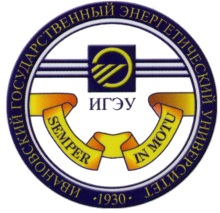 Библиографический указатель научных трудов, методических пособий и изобретенийМорозоваНиколая Александровича(к 80-летию со дня рождения)Иваново, 2024  Библиографический указатель научных трудов, методических пособий и изобретений кандидата технических наук, доцента Морозова Н. А. / Ивановский государственный энергетический университет им.      В. И. Ленина, библиотека; сост. С. В. Крамачева, Л. В. Сухорукова, отв. ред.: С. И. Бородулина. – Иваново, 2024. – 50 с.            В указателе собраны научные труды кандидата технических наук, доцента Морозова Н. А. Указатель адресован научным работникам, аспирантам, студентам. Составители: главный библиотекарь Крамачева С. В. заведующий научно-библиографическим отделом Сухорукова Л. В.Научный редактор:директор библиотеки Ивановского государственного университета Бородулина С. И.Ивановский государственныйэнергетический университет, 2024От составителейВ настоящей работе собраны материалы, связанные с научной и профессиональной деятельностью кандидата технических наук, доцента Морозова Н. А.При создании указателя были использованы материалы из фонда библиотеки, кафедры электромеханики ИГЭУ им. В. И. Ленина.Литература представлена в разделах:           - монографии, учебные пособия, статьи из журналов, сборников,  тезисы докладов;           - отчеты о НИР;          - авторские свидетельства, патенты.Материал расположен в порядке обратной хронологии публикаций, внутри года  - в алфавите авторов и названий.         Библиографическое описание составлено в соответствии с ГОСТ 7.1-2003 «Библиографическая запись. Библиографическое описание. Общие требования и правила составления».Составители указателя приносят извинения за некоторые отклонения от  ГОСТ  7.1-2003, так как отдельные документы не удалось просмотреть De Visu.Работа по составлению указателя и вспомогательного аппарата проводилась сотрудниками Научно-библиографического отдела библиотеки ИГЭУ им. В. И. Ленина.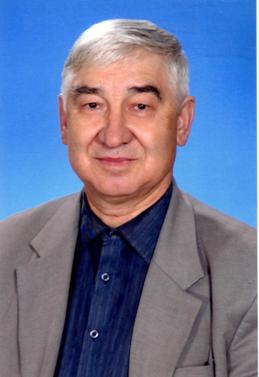 Кандидат технических наук, доцент Н. А. МорозовМорозов Николай Александрович – кандидат технических наук, доцент кафедры электромеханики.   Н. А. Морозов в 1966 г. с отличием окончил Ивановский энергетический институт имени В. И. Ленина по специальности «Электрические машины и аппараты», получив квалификацию инженер-электромеханика. До поступления в аспирантуру два года работал ассистентом на кафедре Электрических машин и аппаратов.        В 1973 г. защитил кандидатскую диссертацию в МЭИ на тему «Анализ электромагнитных процессов в индукционном жидкометаллическом уплотнении». Результаты его исследований были использованы при разработке мотор-колёс советских луноходов. С 1979 г. – доцент кафедры Электрических машин и аппаратов.    Область научных интересов – устройства с магнитной жидкостью, магнитные и электропроводящие среды, режимы работы асинхронных двигателей, исследования в области использования магнитных жидкостей и магнитной восприимчивости слабомагнитных сред. На данный момент Н.А. Морозов активно работает в области исследования внешних магнитных полей синхронных генераторов для диагностики их состояния, а также режимов работы асинхронных двигателей.    Николай Александрович участвовал в работе по развитию совместного учебно-научного центра ИГЭУ и Института химии растворов имени Г. А. Крестова Российской Академии Наук в рамках реализации федеральной целевой программы «Интеграция». Длительное время являлся председателем учебно-методической комиссии факультета. Будучи заместителем декана ЭМФ, Николай Александрович активно внедрял машинный контроль текущей успеваемости студентов, который в настоящее время широко используется. Н. А. Морозов неоднократно принимал участие в работе международных выставок изобретений и салонов инноваций, в 1985 г. представлял разработки по автоматическим обучающим системам (АОС) на международной выставке в г. Лейпциг (ГДР).Николай Александрович осуществляет руководство научной работой магистрантов, практикой и дипломным проектированием студентов-электромехаников, участвует в разработке образовательных программ и новых дисциплин, осуществляет подготовку и проведение олимпиад со студентами вуза и абитуриентами.              Н. А. Морозов  автор более 250 научных публикаций, в том числе монографий, статей, учебно-методических пособий, авторских свидетельств, патентов РФ на изобретения, свидетельств о государственной регистрации программ для ЭВМ, отчетов о научно-исследовательской деятельности.Основные даты научно-педагогической деятельностиУченые звания и степениПравительственные награды, медали и почетные званияМонографии, учебные пособия,статьи из журналов, тезисов докладов2023Грачев, И. А. Возможности диагностики эксцентриситета рабочего зазора синхронной машины по внешнему магнитному полю / И. А. Грачев, Н. А. Морозов // Надежность и долговечность машин и механизмов: сборник материалов XIV Всероссийской научно-практической конференции.-  Иваново, 2023. - С. 51-55.Грачев, И. А. Проявление эксцентриситета ротора электрической машины во внешнем магнитном поле / И. А. Грачев; научный руководитель Н. А. Морозов // Электромеханотроника и управление. "ЭНЕРГИЯ-2023". Восемнадцатая всероссийская десятая международная) научно-техническая конференция студентов, аспирантов и молодых ученых, г. Иваново, 16-18 мая 2023 г. : материалы конференции. Т. 4 / Министерство науки и высшего образования Российской Федерации, Ивановский государственный энергетический университет им. В. И. Ленина. - Иваново, 2023. - С. 25. Морозов, А. Н. Выявление эксцентриситета ротора синхронного турбогенератора по внешнему магнитному полю / А. Н. Морозов, Н. А. Морозов // Материалы Международной научно-технической конференции "Состояние и перспективы развития электро- и теплотехнологии"(XXI I Бенардосовские чтения), 75 летию теплоэнергетического факультета посвящается, 31 мая-2 июня : в 3 томах / Министерство науки и высшего образования Российской Федерации, Ивановский государственный энергетический университет им. В. И. Ленина", Академия электротехнических наук Российской Федерации ; [редколлегия : Г. В. Ледуховский (председатель) [ и др.]. – Иваново, 2023. – Т. 3: Электротехника. - С. 218-223.Морозов, Н. А. Асинхронная машина и ее параметры : учебно-методическое пособие / Н. А. Морозов ; Министерство науки и высшего образования Российской Федерации, Ивановский государственный энергетический университет им. В. И. Ленина. - Иваново, 2023. - 184 с.2022Грачев, И. А. Внешнее магнитное поле турбогенератора при повреждении обмотки возбуждения / И. А. Грачев ; науч. рук. Н. А. Морозов // Электромеханотроника и управление. "ЭНЕРГИЯ-2022". Семнадцатая всероссийская (девятая международная) научно-техническая конференция студентов, аспирантов и молодых ученых, г. Иваново, 11-13 мая 2022 г. : материалы конференции / Министерство науки и высшего образования Российской Федерации, Ивановский государственный энергетический университет им. В. И. Ленина. – Иваново, 2022. - Т. 4. - С. 34.Егоров, И. С. Выбор оптимальных конструкции и размеров магнитожидкостного демпфера / И. С. Егоров, Н. А. Морозов, С. А. Нестеров ; науч. рук. Ю. Б. Казаков // Электромеханотроника и управление. "ЭНЕРГИЯ-2022". Семнадцатая всероссийская (девятая международная) научно-техническая конференция студентов, аспирантов и молодых ученых, г. Иваново, 11-13 мая 2022 г. : материалы конференции / Министерство науки и высшего образования Российской Федерации, Ивановский государственный энергетический университет им. В. И. Ленина. – Иваново, 2022. - Т. 4. - С. 26.Идентификация по внешнему магнитному полю внутренних электромагнитных дефектов неявнополюсных синхронных генераторов / А. Н. Морозов, Ю. Б. Казаков, Н. А. Морозов,     С. А. Нестеров // Проблемы региональной энергетики.- 2022. - № 3 (55). - С. 27-37.Казаков, Ю. Б. Выявление электромагнитных дефектов синхронных генераторов по несимметриям внешнего магнитного поля / Ю. Б. Казаков, А. Н. Морозов, Н. А. Морозов // Электротехника, Электротехнологии, Электротехнические Материалы и Компоненты: XIX Международная Конференция. - Москва, 2022. - С. 124-131.Семко, А. А. Проблемы создания лабораторной модели турбогенератора на базе асинхронного двигателя с фазным ротором / А. А. Семко; науч. рук. Н. А. Морозов // Электромеханотроника и управление. "ЭНЕРГИЯ-2022". Семнадцатая всероссийская (девятая международная) научно-техническая конференция студентов, аспирантов и молодых ученых, г. Иваново, 11-13 мая 2022 г. : материалы конференции / Министерство науки и высшего образования Российской Федерации, Ивановский государственный энергетический университет им. В. И. Ленина. – Иваново, 2022. - Т. 4. - С. 35.Nesterov S.A. Research of magnetorheological damper with magnetic spring effect / S. A. Nesterov, Yu. B. Kazakov, N. A. Morozov // Электротехнические комплексы и системы. Материалы I Всероссийской конференции по электрическим машинам в рамках Международной научно-практической конференции: В 2-х томах. - Уфа, 2022. - С. 167-180.2021Анализ свойств и уточненное определение характеристик электромеханических маганитореологических демпферов / Ю. Б. Казаков, Н. А. Морозов, С. А. Нестеров, В. А. Филиппов // Электротехника. - 2021. - № 10. - С. 37-43.Егоров, И. С. Определение силы возврата при сдвиге слоя магнитной жидкости / И. С. Егоров, Н. А. Морозов ; научный руководитель Ю. Б. Казаков // "ЭНЕРГИЯ-2021". Шестнадцатая всероссийская (восьмая международная) научно-техническая конференция студентов, аспирантов и молодых ученых, г. Иваново, 6-8 апреля 2020 г. : материалы конференции / Министерство науки и высшего образования Российской Федерации, Ивановский государственный энергетический университет им. В. И. Ленина. – Иваново, 2021. – Т. 4: Электромехатроника и управление. -       С. 24.Егоров, И. С. Силы структурируемой магнитной жидкости в электромеханическом демпфере / И. С. Егоров, Н. А. Морозов ; научный руководитель Ю. Б. Казаков // Радиоэлектроника, электротехника и энергетика. Двадцать седьмая международная научно-техническая конференция студентов и аспирантов, 11-12 марта 2021 г., Москва : тезисы докладов / Министерство науки и высшего образования Российской Федерации; Национальный исследовательский университет "МЭИ" [и др.]. - Москва, 2021. - С. 390.Казаков, Ю. Б. Влияние эксплуатационных требований на конструкцию магнитожидкостных демпферов / Ю. Б. Казаков, Н. А. Морозов, И. С. Егоров // Материалы Международной научно-технической конференции "Состояние и перспективы развития электро- и теплотехнологии"(XXI Бенардосовские чтения), посвященной 140-летию изобретения сварки Н. Н. Бенардосом, 2-4 июня : в 3. т. / Министерство науки и высшего образования Российской Федерации, Ивановский государственный энергетический университет им. В. И. Ленина", Академия электротехнических наук Российской Федерации ; [редкол. : С. В. Тарарыкин и др.]. – Иваново, 2021. – Т. 3: Электротехника. - С. 234-237.Казаков, Ю. Б. Силы слоя структурированной магнитной жидкости при сдвиговом смещении / Ю. Б. Казаков, Н. А. Морозов, И. С. Егоров // Материалы Международной научно-технической конференции "Состояние и перспективы развития электро- и теплотехнологии"(XXI Бенардосовские чтения), посвященной 140-летию изобретения сварки Н. Н. Бенардосом, 2-4 июня : в 3. т. / Министерство науки и высшего образования Российской Федерации, Ивановский государственный энергетический университет им. В. И. Ленина", Академия электротехнических наук Российской Федерации ; [редкол. : С. В. Тарарыкин и др.]. – Иваново, 2021. - Т. 3: Электротехника. – С. 238-240.Морозов, А. Н. Гармонический анализ внешнего магнитного поля неявнополюсной синхронной машины / А. Н. Морозов, Д. С. Корнилов, Н. А. Морозов // Материалы Международной научно-технической конференции "Состояние и перспективы развития электро- и теплотехнологии"(XXI Бенардосовские чтения), посвященной 140-летию изобретения сварки Н. Н. Бенардосом, 2-4 июня : в 3. т. / Министерство науки и высшего образования Российской Федерации, Ивановский государственный энергетический университет им. В. И. Ленина", Академия электротехнических наук Российской Федерации ; [редкол. : С. В. Тарарыкин и др.]. – Иваново, 2021. – Т. 3: Электротехника. - С. 199-202.Нестеров, С. А. Испытания трансформатора [М-2732] : методические указания к выполнению лабораторных работ / С. А. Нестеров ; Министерство науки и высшего образования Российской Федерации, Ивановский государственный энергетический университет им. В. И. Ленина, Кафедра электромеханики ; редактор Н. А. Морозов. - Иваново, 2021. -36 с.Нестеров, С. А. Якорные обмотки машин постоянного и переменного тока: учебное пособие / С. А. Нестеров, В. А. Филиппов; научный редактор Н. А. Морозов. – Иваново: ИГЭУ, 2021. – 80 с.Семко, А. А. Методы диагностики электрических машин / А. А. Семко, Н. А. Морозов // Материалы Международной научно-технической конференции "Состояние и перспективы развития электро- и теплотехнологии"(XXI Бенардосовские чтения), посвященной 140-летию изобретения сварки Н. Н. Бенардосом, 2-4 июня : в 3. т. / Министерство науки и высшего образования Российской Федерации, Ивановский государственный энергетический университет им. В. И. Ленина", Академия электротехнических наук Российской Федерации ; [редкол. : С. В. Тарарыкин и др.]. - Иваново. 2021. – Т. 3: Электротехника. -            С. 202-205. Семко, А. А. Методы и способы диагностики повреждений в электрических машинах / А. А. Семко; научный руководитель Н. А. Морозов // "ЭНЕРГИЯ-2021". Шестнадцатая всероссийская (восьмая международная) научно-техническая конференция студентов, аспирантов и молодых ученых, г. Иваново, 6-8 апреля 2020 г. : материалы конференции / Министерство науки и высшего образования Российской Федерации, Ивановский государственный энергетический университет им. В. И. Ленина.-  Иваново, 2021. – Т. 4: Электромехатроника и управление. -       С. 30. Analysis of properties and refined definition of characteristics of electromechanical magnetorheological dampers / Kazakov Y.B., Morozov N.A., Nesterov S.A., Filippov V.A. // Russian Electrical Engineering. - 2021. - Т. 92, № 10. - С. 577-582.2020Большакова, Е. А. Возможности использования отечественных асинхронных двигателей в других странах мира / Е. А. Большакова ; научный руководитель Н. А. Морозов // Электромеханотроника и управление. "ЭНЕРГИЯ-2020". Пятнадцатая всероссийская (седьмая международная) научно-техническая конференция студентов, аспирантов и молодых ученых, г. Иваново, 7-10 апреля 2020 г. : материалы конференции / Министерство науки и высшего образования РФ, Ивановский государственный энергетический университет им. В. И. Ленина, Академия электротехнических наук РФ. – Иваново, 2020. - Т. 4. - С. 35.Голубкина, М. И. Статические и динамические характеристики контактора постоянного тока / М. И. Голубкина ; научные руководители Н. А. Морозов, С. А. Нестеров // Электромеханотроника и управление. "ЭНЕРГИЯ-2020". Пятнадцатая всероссийская (седьмая международная) научно-техническая конференция студентов, аспирантов и молодых ученых, г. Иваново, 7-10 апреля 2020 г. : материалы конференции / Министерство науки и высшего образования РФ, Ивановский государственный энергетический университет им. В. И. Ленина, Академия электротехнических наук РФ. – Иваново, 2020. - Т. 4. - С. 30.Егоров, И. С. Взаимодействие цепочечных агрегатов в магнитоуправляемых коллоидах / И. С. Егоров ; научный руководитель Н. А. Морозов // Электромеханотроника и управление. "ЭНЕРГИЯ-2020". Пятнадцатая всероссийская (седьмая международная) научно-техническая конференция студентов, аспирантов и молодых ученых, г. Иваново, 7-10 апреля 2020 г. : материалы конференции / Министерство науки и высшего образования РФ, Ивановский государственный энергетический университет им. В. И. Ленина, Академия электротехнических наук РФ. – Иваново, 2020. - Т. 4. - С. 28. Егоров, И. С. Электромеханический демпфер с магнитной жидкостью / И. С. Егоров; научные руководители Ю. Б. Казаков, Н. А. Морозов // Радиоэлектроника, электротехника и энергетика: тезисы докладов. – Москва, 2020. - С. 359.Лихачева, А. В. Конструирование вала электрической машины [М-2704] : методические указания к выполнению расчетно-графической работы по учебной дисциплине "Основы конструирования и технологии производства электрических машин" / А. В. Лихачева,            Н. А. Морозов ; Министерство науки и высшего образования Российской Федерации, Ивановский государственный энергетический университет им. В. И. Ленина, Кафедра электромеханики ; редактор В. Н. Копосов. - Иваново, 2020. - 28 с.Морозов, Н. А. Зависимость силы сопротивления от скорости и смещения поршня в электромеханическом магнитожидкостном демпфере / Н. А. Морозов, И. С. Егоров // 19-я Международная Плесская научная конференция по нанодисперсным магнитным жидкостям, сентябрь, 2020, Иваново, Россия : сборник научных трудов / Министерство образования и науки Российской Федерации, Ивановский государственный энергетический университет им. В. И. Ленина", Академия электротехнических наук РФ ; [под общ. ред. Ю. Б. Казакова]. - Иваново, 2020. -    С. 277-282.Морозов, Н. А. Исследование цепочечных структур магнитной жидкости на физической модели / Н. А. Морозов, И. С. Егоров // 19-я Международная Плесская научная конференция по нанодисперсным магнитным жидкостям, сентябрь, 2020, Иваново, Россия : сборник научных трудов / Министерство образования и науки Российской Федерации, Ивановский государственный энергетический университет им. В. И. Ленина", Академия электротехнических наук РФ ; [под общ. ред. Ю. Б. Казакова]. - Иваново, 2020. - С. 116-121.Морозов, Н. А. Цепочечные структуры в магнитоуправляемых коллоидах во внешнем магнитном поле / Н. А. Морозов, И. С. Егоров // 19-я Международная Плесская научная конференция по нанодисперсным магнитным жидкостям, сентябрь, 2020, Иваново, Россия : сборник научных трудов / Министерство образования и науки Российской Федерации, Ивановский государственный энергетический университет им. В. И. Ленина", Академия электротехнических наук РФ ; [под общ. ред. Ю. Б. Казакова]. - Иваново, 2020. - С. 111-115.Семко, А. Внешние электромагнитные поля как индикатор состояния электрической машины / А. Семко ; научный руководитель Н. А. Морозов // Электромеханотроника и управление. "ЭНЕРГИЯ-2020". Пятнадцатая всероссийская (седьмая международная) научно-техническая конференция студентов, аспирантов и молодых ученых, г. Иваново, 7-10 апреля 2020 г. : материалы конференции / Министерство науки и высшего образования РФ, Ивановский государственный энергетический университет им. В. И. Ленина, Академия электротехнических наук РФ. – Иваново, 2020. - Т. 4. - С. 31.Kazakov Yu. Analysis of the electromagnetic radiation distribution of frequency-controlled electric machines in order to diagnose their performance / Kazakov Yu., Morozov N., Shumilov E. // Proceedings - ICOECS 2020: 2020 International Conference on Electrotechnical Complexes and Systems. - 2020. - С. 9278477.2019Голубкина,М. И. Влияние коэффициента возврата и времени рабочего циклана надежность работы контактора / М. И. Голубкина, Н. А. Морозов // Надежность и долговечность машин и механизмов: сборник материалов X Всероссийской научно-практической конференции. Иваново, 2019. - С. 61-65.Голубкина, М. И. Коэффициент возврата и время рабочего цикла контакторов постоянного тока / М. И. Голубкина ; научный руководитель Н. А. Морозов // Электромеханотроника и управление. "ЭНЕРГИЯ-2019". Четырнадцатая всероссийская (международная) научно-техническая конференция студентов, аспирантов и молодых ученых, г. Иваново, 2-4 апреля 2019 г : материалы конференции / Министерство образования и науки Российской Федерации, ФГБОУВО "Ивановский государственный энергетический университет им. В. И. Ленина". – Иваново, 2019. - Т. 4. - С. 32.Егоров, И. С. Структурирование магнитных жидких сред в поперечном магнитном поле / И. С. Егоров ; научный руководитель Н. А. Морозов // Электромеханотроника и управление. "ЭНЕРГИЯ-2019". Четырнадцатая всероссийская (международная) научно-техническая конференция студентов, аспирантов и молодых ученых, г. Иваново, 2-4 апреля 2019 г : материалы конференции / Министерство образования и науки Российской Федерации, ФГБОУВО "Ивановский государственный энергетический университет им. В. И. Ленина". – Иваново, 2019. - Т. 4. - С. 30.Морозов, Н. А. К вопросу о дисперсном составе магнитных жидкостей / Н. А. Морозов, С. А. Нестеров // Материалы Международной (ХХ Всероссийской) научно-технической конференции "Состояние и перспективы развития электро- и теплотехнологии"(Бенардосовские чтения), 29 - 31 мая / Министерство науки и высшего образования Российской Федерации ФГБОУВО "Ивановский государственный энергетический университет им. В. И. Ленина", Академия электротехнических наук Российской Федерации ; [редкол. : С. В. Тарарыкин и др.]. – Иваново, 2019.- Т. 3: Электротехника. - С. 200-203.Морозов, Н. А. Структурирование магнитной жидкости во внешнем магнитном поле / Н. А. Морозов, И. С. Егоров // Материалы Международной (ХХ Всероссийской) научно-технической конференции "Состояние и перспективы развития электро- и теплотехнологии"(Бенардосовские чтения), 29 - 31 мая / Министерство науки и высшего образования Российской Федерации ФГБОУВО "Ивановский государственный энергетический университет им. В. И. Ленина", Академия электротехнических наук Российской Федерации ; [редкол. : С. В. Тарарыкин и др.]. – Иваново, 2019. – Т. 3: Электротехника. - С. 203-206. Нестеров, С. А. Влияние магнитной пружины на силовую характеристику электромеханического магнитожидкостного демпфера / С. А. Нестеров, Н. А. Морозов, Ю. Б. Казаков // Вестник Ивановского государственного энергетического университета. - 2019. - Вып. 3. - С. 32-40.Таланов, И. С. Проблемы мониторинга состояния асинхронных двигателей / И. С. Таланов ; научный руководитель Н. А. Морозов // Электромеханотроника и управление. "ЭНЕРГИЯ-2019". Четырнадцатая всероссийская (международная) научно-техническая конференция студентов, аспирантов и молодых ученых, г. Иваново, 2-4 апреля 2019 г : материалы конференции / Министерство образования и науки Российской Федерации, ФГБОУВО "Ивановский государственный энергетический университет им. В. И. Ленина". – Иваново, 2019. - Т. 4. - С. 28.Simulative Asymmetry of the External Electromagnetic Field in the Case of Damage to Synchronous Generators / Н.А. Морозов, Ю.Б. Казаков, И.В. Гуляев // Russian electrical engineering - 2019. - Т. 90. – С.11 – 16.2018Казаков, Ю. Б. 80 лет со дня рождения Д. В. Орлова - основоположника магнитожидкостных технологий в ИГЭУ и 40 лет Плесским конференциям по магнитным жидкостям / Ю. Б. Казаков, Н. А. Морозов, Ю. И. Страдомский // 18-я Международная Плесская научная конференция по нанодисперсным магнитным жидкостям, 4-7 сентября, 2018, Плес, Россия: сборник научных трудов / Министерство образования и науки Российской Федерации, ФГБОУВО "Ивановский государственный энергетический университет им. В. И. Ленина" ; [под общ. ред. Ю. Б. Казакова]. - Иваново, 2018. - С. 7-15.Казаков, Ю. Б. Эффект магнитной пружины в магнитожидкостных устройствах / Ю. Б. Казаков, Н. А. Морозов, С. А. Нестеров // 18-я Международная Плесская научная конференция по нанодисперсным магнитным жидкостям, 4-7 сентября, 2018, Плес, Россия: сборник научных трудов / Министерство образования и науки Российской Федерации, ФГБОУВО "Ивановский государственный энергетический университет им. В. И. Ленина" ; [под общ. ред. Ю. Б. Казакова]. - Иваново, 2018. - С. 418-426.Караулов, В. Н.    Анормальные режимы работы асинхронных машин : методические указания к выполнению лабораторных работ по дисциплине "Несимметричные и переходные режимы в электрических машинах" / В. Н. Караулов, Д. С. Корнилов, И. А. Палидов; Министерство образования и науки Российской Федерации, ФГБОУВО "Ивановский государственный энергетический университет им. В. И. Ленина", Каф. электромеханики ; под ред. Н. А. Морозова. - Иваново, 2018. -  32 с.Морозов, Н. А. Влияние механического воздействия на дисперсный состав магнитных жидкостей / Н. А. Морозов, И. М. Арефьев, К. П. Пискарев // 18-я Международная Плесская научная конференция по нанодисперсным магнитным жидкостям, 4-7 сентября, 2018, Плес, Россия: сборник научных трудов / Министерство образования и науки Российской Федерации, ФГБОУВО "Ивановский государственный энергетический университет им. В. И. Ленина" ; [под общ. ред. Ю. Б. Казакова]. - Иваново, 2018. - С. 250-260.Морозов, Н. А. Влияние механического воздействия на свойства магнитных жидкостей / Н. А. Морозов, И. М. Арефьев, К. П. Пискарев // 18-я Международная Плесская научная конференция по нанодисперсным магнитным жидкостям, 4-7 сентября, 2018, Плес, Россия: сборник научных трудов / Министерство образования и науки Российской Федерации, ФГБОУВО "Ивановский государственный энергетический университет им. В. И. Ленина" ; [под общ. ред. Ю. Б. Казакова]. - Иваново, 2018. - С. 128-137.Нестеров, С. А. Экспериментальное исследование электромеханического магнитожидкостного демпфера / С. А. Нестеров, Н. А. Морозов, И. М. Арефьев // 18-я Международная Плесская научная конференция по нанодисперсным магнитным жидкостям, 4-7 сентября, 2018, Плес, Россия: сборник научных трудов / Министерство образования и науки Российской Федерации, ФГБОУВО "Ивановский государственный энергетический университет им. В. И. Ленина" ; [под общ. ред. Ю. Б. Казакова]. - Иваново, 2018. - С. 447-454.Пискарев, К. В. Влияние механического воздействия на свойства магнитной жидкости / К. В. Пискарев ; научный руководитель Н. А. Морозов // Электромеханотроника и управление. "ЭНЕРГИЯ - 2018". Тринадцатая международная научно-техническая конференция студентов, аспирантов и молодых ученых, г. Иваново, 3-5 апреля 2016 г.: материалы конференций / Министерство образования и науки Российской Федерации, ФГБОУВПО "Ивановский государственный энергетический университет им. В. И. Ленина", Академия электротехнических наук РФ. - Иваново, 2018. - Т. 4 - С. 37.Пискарев, К. В. Влияние механического воздействия на свойства магнитной жидкости / К. В. Пискарев ; научный руководитель Н. А. Морозов // Радиоэлектроника, электротехника и энергетика: тезисы докладов Двадцать четвертой международной научно-технической конференции студентов и аспирантов. – Москва: ООО «Центр полиграфических услуг «Радуга», 2018. –        С. 376.2017Дрязгов, Д. Е. АОС "САПР контактора постоянного тока" [Электронный ресурс]: пособие по курсовому и дипломному проектированию / Д. Е. Дрязгов, Н. А. Морозов. - Электрон. данные. - Иваново: ИГЭУ, 2017. - Загл. с карты регистрации. - Локальная сеть ИГЭУ. Электронные курсы. - Windows XP; moodle.ispu.ru/Course/view.php?id=52.URL:http://moodle.ispu.ru/Course/view.php?id=52>.Дрязгов, Д. Е. Расчет времени срабатывания аппарата с размыкающим силовым контуром / Д. Е. Дрязгов, Н. А. Морозов // Материалы Международной научно-технической конференции "Состояние и перспективы развития электро- и теплотехнологии" (XIX Бенардосовские чтения) , 31 мая - 2 июня: посвящена 175-летию со дня рождения Н. Н. Бенардоса / Министерство образования и науки Российской Федерации, ФГБОУВО "Ивановский государственный энергетический университет им. В. И. Ленина", Академия электротехнических наук Российской Федерации ; [редкол.: С. В. Тарарыкин и др.]. – Иваново, 2017. - Т. 3: Электротехника. - С. 176-178.Инерционный магнитожидкостный демпфер / Ю. Б. Казаков, Н. А. Морозов, А. Н. Морозов, С. А. Нестеров //  Физико-химические и прикладные проблемы магнитных дисперсных наносистем: VI Всероссийская научная конференция с международным участием: сборник научных трудов / Министерство образования и науки Российской Федерации; ФГАОУ ВО «Северо-Кавказский федеральный университет». – Ставрополь: Северо-Кавказский федеральный университет, 2017. - С. 206-213.Казаков, Ю. Б. Совершенствование конструкции магнитожидкостного демпфера / Ю. Б. Казаков, Н. А. Морозов, С. А. Нестеров // Материалы Международной научно-технической конференции "Состояние и перспективы развития электро- и теплотехнологии" (XIX Бенардосовские чтения) , 31 мая - 2 июня: посвящена 175-летию со дня рождения Н. Н. Бенардоса / Министерство образования и науки Российской Федерации, ФГБОУВО "Ивановский государственный энергетический университет им. В. И. Ленина", Академия электротехнических наук Российской Федерации ; [редкол.: С. В. Тарарыкин и др.]. – Иваново, 2017. - Т. 3: Электротехника. - С. 214-217.Комов, К. П. Способ определения начального касательного напряжения в магнитной жидкости / К. П. Комов ; научный руководитель Н. А. Морозов // Электромеханотроника и управление. "ЭНЕРГИЯ - 2017". Двенадцатая международная научно-техническая конференция студентов, аспирантов и молодых ученых, г. Иваново, 4-6 апреля 2016 г.: материалы конференций / Министерство образования и науки Российской Федерации, ФГБОУВПО "Ивановский государственный энергетический университет им. В. И. Ленина", Академия электротехнических наук РФ. – Иваново, 2017. - Т. - С. 28-30.Корнилов, Д. С.    Испытания асинхронных машин : методические указания к выполнению лабораторных работ по курсу "Электрические машины" / Д. С. Корнилов, Н. А. Морозов; Министерство образования и науки Российской Федерации, ФГБОУВО "Ивановский государственный энергетический университет им. В. И. Ленина", Каф. электромеханики ; ред. В. П. Шишкин. -  Изд. 2-е, перераб. и доп. - Иваново, 2017. -  42 с. Макаров, Д. Ю. Магнитная проводимость воздушного зазора с ферромагнитным стружечным наполнителем / Д. Ю. Макаров; научный руководитель Н. А. Морозов // Радиоэлектроника, электротехника и энергетика: тезисы докладов Двадцать третьей Международной научно-технической конференции студентов и аспирантов: В 3-х томах. – Москва: Издательский дом МЭИ, 2017. - С. 82.Макаров, Д. Ю. Расчет кривой намагничивания ферромагнитного наполнителя / Д. Ю. Макаров ; научный руководитель Н. А. Морозов // Электромеханотроника и управление. "ЭНЕРГИЯ - 2017". Двенадцатая международная научно-техническая конференция студентов, аспирантов и молодых ученых, г. Иваново, 4-6 апреля 2016 г.: материалы конференций / Министерство образования и науки Российской Федерации, ФГБОУВПО "Ивановский государственный энергетический университет им. В. И. Ленина", Академия электротехнических наук РФ. – Иваново, 2017. - Т. 4 - С. 34-35.Макаров, Д. Ю. Учет ферромагнитного наполнителя в расчете магнитных цепей / Д. Ю. Макаров, Н. А. Морозов // Материалы Международной научно-технической конференции "Состояние и перспективы развития электро- и теплотехнологии" (XIX Бенардосовские чтения) , 31 мая - 2 июня: посвящена 175-летию со дня рождения Н. Н. Бенардоса / Министерство образования и науки Российской Федерации, ФГБОУВО "Ивановский государственный энергетический университет им. В. И. Ленина", Академия электротехнических наук Российской Федерации ; [редкол.: С. В. Тарарыкин и др.]. – Иваново, 2017. - Т. 3: Электротехника. -            С. 217-220.Нестеров, С. А. Экспериментальное исследование электромеханического магнитожидкостного демпфирующего устройства / С. А. Нестеров, Н. А. Морозов, И. М. Арефьев // Физико-химические и прикладные проблемы магнитных дисперсных наносистем: VI Всероссийская научная конференция с международным участием : сборник научных трудов / Министерство образования и науки Российской Федерации; ФГАОУ ВО «Северо-Кавказский федеральный университет». – Ставрополь: Северо-Кавказский федеральный университет, 2017. –                 С. 219-225.Страдомский, Ю. И.    Исследование физических свойств магнитных жидкостей : методические указания к выполнению лабораторных работ по дисциплине "Электромеханические магнитожидкостные устройства" / Ю. И. Страдомский; Министерство образования и науки Российской Федерации, ФГБОУВО "Ивановский государственный энергетический университет им. В. И. Ленина", Каф. электромеханики ; ред. Н. А. Морозов. - Иваново, 2017. -  52 с. Таланов, И. С. Design of tree-phase asynchronous motor with short-circuited rotor / И. С. Таланов, Н. А. Морозов, С. Ю. Тюрина // Наукоемкие технологии и интеллектуальные системы в XXI веке: сборник статей Международной научно-практической конференции: в 2-х ч. – Уфа: ООО «ОМЕГА САЙНС». – С. 89-91.Kazakov. Yu. B. Development of models of the magnetorheological fluid damper / Yu. B. Kazakov, N. A. Morozov, S. A. Nesterov // Journal of Magnetism and Magnetic Materials. - 2017. - V. 431. - P. 269-272.2016Казаков, Ю. Б. Взаимосвязанные физические процессы в электромеханическом магнитожидкостном демпфере / Ю. Б. Казаков, Н. А. Морозов, С. А. Нестеров // 17-я Международная Плесская научная конференция по нанодисперсным магнитным жидкостям, сентябрь, 2016, Плес, Россия: сборник научных трудов / Министерство образования и науки Российской Федерации, ФГБОУВО "Ивановский государственный энергетический университет им. В. И. Ленина" ; [под общ. ред. Ю. Б. Казакова]. - Иваново, 2016. - С. 66-73.Макаров, Д. Ю. Влияние магнитного наполнителя на проводимость воздушного зазора / Д. Ю. Макаров ; научный руководитель Н. А. Морозов // Электромеханотроника и управление. "ЭНЕРГИЯ - 2016". Одиннадцатая международная научно-техническая конференция студентов, аспирантов и молодых ученых, г. Иваново, 05-07 апреля 2016 г.: материалы конференций / Министерство образования и науки Российской Федерации, ФГБОУВПО "Ивановский государственный энергетический университет им. В. И. Ленина", Объединенный институт высоких температур Российской Академии Наук, Российский национальный комитет СИГРЭ (Молодежная секция), Академия электротехнических наук РФ. – Иваново, 2016. - Т. 4. - С. 49-51.Морозов, Н. А. Влияние ферромагнитного наполнителя на проводимость воздушного зазора / Н. А. Морозов, Д. Ю. Макаров // 17-я Международная Плесская научная конференция по нанодисперсным магнитным жидкостям, сентябрь, 2016, Плес, Россия: сборник научных трудов / Министерство образования и науки Российской Федерации, ФГБОУВО "Ивановский государственный энергетический университет им. В. И. Ленина" ; [под общ. ред. Ю. Б. Казакова]. - Иваново, 2016. - С. 272-279.Морозов, Н. А. Особенности разработки и расчета магнитожидкостных демпфирующих устройств / Н. А. Морозов, Ю. Б. Казаков, С. А. Нестеров // Надежность и долговечность машин и механизмов: сборник материалов VII Всероссийской научно-практической конференции, Иваново, 14 апреля 2016 г. / под ред. В. В. Киселева. – Иваново: ИПСА ГПС МЧС России, 2016. – С. 52-56.Морозов, Н. А.    Проектирование контактора постоянного тока : учебное пособие / Н. А. Морозов; Министерство образования и науки Российской Федерации, ФГБОУВО "Ивановский государственный энергетический университет им. В. И. Ленина". - Иваново, 2016. -  172 с. Нестеров, С. А. Разработка моделей магнитожидкостного демпфирующего устройства / С. А. Нестеров; научный руководитель Н. А. Морозов // Радиоэлектроника, электротехника и энергетика: тезисы докладов Двадцать второй Международной научно-технической конференции студентов и аспирантов: в 3-х т. – Москва: Издательский дом МЭИ, 2016. – Т. 2. – С. 16.Океанский, А. П. Индукционный датчик угла поворота / А. П. Океанский ; научный руководитель Н. А. Морозов // Электромеханотроника и управление. "ЭНЕРГИЯ - 2016". Одиннадцатая международная научно-техническая конференция студентов, аспирантов и молодых ученых, г. Иваново, 05-07 апреля 2016 г.: материалы конференций / Министерство образования и науки Российской Федерации, ФГБОУВПО "Ивановский государственный энергетический университет им. В. И. Ленина", Объединенный институт высоких температур Российской Академии Наук, Российский национальный комитет СИГРЭ (Молодежная секция), Академия электротехнических наук РФ. – Иваново, 2016. - Т. 4. - С. 52-53.Управляемые демпфирующие устройства с использованием нанодисперсных магнитных жидкостей / Ю. Б. Казаков, Н. А. Морозов, С. А. Нестеров, И. М. Арефьев; Министерство образования и науки Российской Федерации, ФГБОУВО "Ивановский государственный энергетический университет им. В. И. Ленина". - Иваново, 2016. -  148 с. Харьковский, В. Б.    Контактор постоянного тока : методические указания по выполнению курсового проекта / В. Б. Харьковский; Министерство образования и науки Российской Федерации, ФГБОУВО "Ивановский государственный энергетический университет им. В. И. Ленина", Каф.  "Высоковольтная электроэнергетика, электротехника и электрофизика" ; ред. Н. А. Морозов. -  Изд. 2-е, перераб. и доп. - Иваново, 2016. -  40 с. Morozov, N. A. Development of Models of the Magnetorheological Fluid Damper / N. A. Morozov, Yu. B. Kazakov, S. A. Nesterov // 14th International Conference on Magnetic Fluids (ICMF-14), 4-8 July. - Ekaterinburg, 2016. - P. 171.2015Казаков, Ю. Б. Анализ и мониторинг показателей энергоэффективности асинхронных двигателей в неноминальных режимах работы / Ю. Б. Казаков, Н. А. Морозов; Министерство образования и науки Российской Федерации, ФГБОУВПО "Ивановский государственный энергетический университет им. В. И. Ленина". - Иваново, 2015. - 136 с. Казаков, Ю. Б. Аналитическое и численное моделирование магнитожидкостного демпфирующего устройства / Ю. Б. Казаков, Н. А. Морозов, С. А. Нестеров // Физико-химические и прикладные проблемы магнитных дисперсных наносистем: V Всероссийская научная конференция с международным участием: сборник научных трудов. - Ставрополь: ИНЦ «Фабула», 2015. – С. 132-137.Казаков, Ю. Б. Расчетный анализ силовой характеристики электромеханического магнитожидкостного демпфера / Ю. Б. Казаков, Н. А. Морозов, С. А. Нестеров // Вестник Ивановского государственного энергетического университета. - 2015. - Вып. 4. - С. 17-22.Котов, А. Б. Влияние напряжения питания на эксплуатационные параметры асинхронного двигателя / А. Б. Котов ; научный руководитель Н. А. Морозов // Электромеханотроника и управление. "ЭНЕРГИЯ -2015". Десятая международная научно-техническая конференция студентов, аспирантов и молодых ученых г. Иваново, 21-23 апреля 2015 года: материалы конференции / Министерство образования и науки Российской Федерации, ФГБОУВПО "Ивановский государственный энергетический университет им. В. И. Ленина", Объединенный институт высоких температур Российской Академии Наук, Российский национальный комитет СИГРЭ (Молодежная секция), Академия электротехнических наук РФ. – Иваново, 2015. - Т. 4. - С. 47-49.Кузнецова, А. В. Магнитожидкостная муфта с конусным рабочим зазором / А. В. Кузнецова ; научный руководитель Н. А. Морозов // Электромеханотроника и управление. "ЭНЕРГИЯ -2015". Десятая международная научно-техническая конференция студентов, аспирантов и молодых ученых г. Иваново, 21-23 апреля 2015 года: материалы конференции / Министерство образования и науки Российской Федерации, ФГБОУВПО "Ивановский государственный энергетический университет им. В. И. Ленина", Объединенный институт высоких температур Российской Академии Наук, Российский национальный комитет СИГРЭ (Молодежная секция), Академия электротехнических наук РФ. - Иваново, 2015. - Т. 4. - С. 89-91.Морозов, Н. А. Анализ точности индукционных датчиков перемещения / Н. А. Морозов, А. Н. Морозов // Материалы Международной научно-технической конференции "Состояние и перспективы развития электро- и теплотехнологии" (XVIII Бенардосовские чтения), 27-29 мая: [в 4 т.] / Министерство образования и науки Российской Федерации, ФГБОУВПО "Ивановский государственный энергетический университет им. В. И. Ленина", Академия электротехнических наук Российской Федерации ;[ редкол. : С. В. Тарарыкин и др.]. - Иваново, 2015. - Т. 3: Электротехника. - С. 156-160.Морозов, Н. А.    Асинхронная машина, её параметры и круговая диаграмма : учебно-методическое пособие / Н. А. Морозов; Министерство образования и науки Российской Федерации, ФГБОУВПО "Ивановский государственный энергетический университет им. В. И. Ленина". - Иваново, 2015. -  112 с.Morozov, N. A. Numerical and analytical analysis of a magneto-rheological damper / N. A. Morozov, Yu. B. Kazakov, S. A. Nesterov // Russian conference on magneto Hydrodynamics, Perm June 22-25: Books of Abstracts. – Perm, 2015. – P. 42.Morozov, N. A. Design of purify water unit against oil product / N. A. Morozov, D. Makarov, S. Tyurina // Достижения и перспективы развития науки. Роль науки в развитии общества: сборник статей: в 2-х ч. – Уфа: РИО МЦИИ ОМЕНА САЙНС, 2015. – Ч. 1. – С. 21-23.Morozov, N. A. Three-Phase asynchronous motors / N. A. Morozov, D. Makarov, S. Tyurina // Достижения и перспективы развития науки. Роль науки в развитии общества: сборник статей: в 2-х ч. – Уфа: РИО МЦИИ ОМЕНА САЙНС, 2015. –    Ч. 1. – С. 12-14.2014Казаков, Ю. Б. Гидродинамические эффекты при напорном течении магнитной жидкости в поперечном магнитном поле / Ю. Б. Казаков, Н. А. Морозов, С. А. Нестеров // Энергия инновации - 2013: материалы отчетной конференции молодых ученых ИГЭУ, 27 - 31 января 2014 г. / Министерство образования и науки Российской Федерации, ФГБОУВПО "Ивановский государственный энергетический университет им. В. И. Ленина" ; под общ. ред. В. В. Тютикова. - Иваново, 2014. - С. 173-179.Казаков, Ю. Б. Исследование взаимосвязанных процессов в магнитожидкостном демпфирующем устройстве / Ю. Б. Казаков, Н. А. Морозов, С. А. Нестеров // Вестник Ивановского государственного энергетического университета - 2014. - Вып. 6. - С. 44-48.  Морозов, Н. А. Испытания электрических аппаратов : методические указания к лабораторным работам по дисциплине "Электрические  и электронные аппараты" / Н. А. Морозов; Министерство образования и науки Российской Федерации, ФГБОУВПО "Ивановский государственный энергетический университет им. В. И. Ленина", Каф. электромеханики ; ред. В. Ф. Глазунов. - Иваново, 2014. -  56 с.Морозов, Н. А. Магнитожидкостный демпфер с регулируемой жесткостью / Н. А. Морозов, Ю. Б. Казаков, С. А. Нестеров // Актуальные проблемы энергосберегающих электротехнологий АПЭЭТ-2014: сборник научных трудов. – Екатеринбург: ФГАОУ ВО «УрФУ имени первого Президента России Б.Н. Ельцина, 2014. – С. 179-183.Морозов, Н. А. Течение магнитной жидкости в щелевом канале с поперечным магнитным полем / Н. А. Морозов, С. А. Нестеров // 16-я Международная Плесская научная конференция по нанодисперсным магнитным жидкостям, сентябрь, 2014. Плес, Россия: сборник научных трудов / Министерство образования и науки Российской Федерации, Академия электротехнических наук РФ, ФГБОУВПО "Ивановский государственный энергетический университет им. В. И. Ленина", Проблемная научно-исследовательская лаборатория прикладной феррогидродинамики; Под ред. Ю. Б. Казаков. - Иваново, 2014. - С. 260-266.2013Балакирев, И. А. Индукционный датчик угла поворота / И. А. Балакирев, Н. А. Морозов // Материалы Международной научно-технической конференции "Состояние и перспективы развития электротехнологии" (XVII Бенардосовские чтения), 29-31 мая / Министерство образования и науки Российской Федерации, ФГБОУВПО "Ивановский государственный энергетический университет им. В. И. Ленина", Академия электротехнических наук Российской Федерации, Верхнее-Волжское отделение АТН РФ ; [редкол. : С. В. Тарарыкин и др.]. – Иваново, 2013. - Т. 3: Электротехника. - С. 125-128.Балакирев, И. А. Моделирование конструкций индукционного датчика угла поворота / И. А. Балакирев ; руководитель Н. А. Морозов // Вестник Российского национального комитета СИГРЭ: сборник конкурсных докладов по электроэнергетической и электротехнической тематикам по направлениям исследований СИГРЭ "Энергия-2013" по итогам Конкурса докладов в рамках VIII Международной научно-технической конференции студентов, аспирантов и молодых ученых "Энергия-2013", состоявшейся 23-25 апреля 2013 года в ИГЭУ. Специальный выпуск № 1. Материалы Молодежной секции РНК СИГРЭ / НП "Российский национальный комитет Международного Совета по большим электрическим системам высокого напряжения" (РНК СИГРЭ), Открытое акционерное общество "Системный оператор Единой энергетической системы" (ОАО "СО ЕЭС"), ФГБОУВПО "Ивановский государственный энергетический университет им. В. И. Ленина". - Иваново, 2013. - С. 409-412.Балакирев, И. А. Моделирование конструкций индукционного датчика угла поворота / И. А. Балакирев; руководитель Н. А. Морозов // Электромеханотроника и управление. Энергия-2013. Восьмая Международная научно-техническая конференция студентов, аспирантов и молодых ученых, г. Иваново, 23-25 апреля 2013 г.: материалы конференции / Министерство образования и науки Российской Федерации, ФГБОУВПО "Ивановский государственный энергетический университет им. В. И. Ленина". - Иваново, 2013. - Т. 4. - С. 103-106.Морозов, Н. А. Исследование напорного течения магнитной жидкости / Н. А. Морозов, Ю. Б. Казаков, С. А. Нестеров // IV Всероссийская научная конференция «Физико-химические и прикладные проблемы магнитных дисперсных наносистем» 15-19 сентября 2013 г. : сборник научных трудов. – Ставрополь: СтавГУ, 2013. –     С. 129-135.Морозов, Н. А. Моделирование демпфера с нанодисперсной магнитореологической жидкостью и поршневой магнитной системой / Н. А. Морозов, С. А. Нестеров // Энергия инновации - 2012: материалы отчетной конференции молодых ученых ИГЭУ, 21 - 25 января 2013 г / Министерство образования и науки Российской Федерации, ФГБОУВПО "Ивановский государственный энергетический университет им. В. И. Ленина" ; под общ. ред. В. В. Тютикова, ред. группа А. В. Макаров, Е. С. Шагурина, А. В. Фомичева. – Иваново, 2013. - Т. 1. - С. 212-217.Морозов, Н. А. О напорном течении магнитной жидкости в поперечном магнитном поле / Н. А. Морозов, С. А. Нестеров // Материалы Международной научно-технической конференции "Состояние и перспективы развития электротехнологии" (XVII Бенардосовские чтения), 29-31 мая / Министерство образования и науки Российской Федерации, ФГБОУВПО "Ивановский государственный энергетический университет им. В. И. Ленина", Академия электротехнических наук Российской Федерации, Верхнее-Волжское отделение АТН РФ ; [редкол. : С. В. Тарарыкин и др.]. - Иваново, 2013. - Т. 3: Электротехника. - С. 122-125.Морозов, Н. А.    Схемы замещения и векторные диаграммы трансформаторов, применение для анализа режимов работы : учебно-методическое пособие / Н. А. Морозов; Министерство образования и науки Российской Федерации, ФГБОУВПО "Ивановский государственный энергетический университет им. В. И. Ленина". - Иваново, 2013. -  112 с. Шишкин, В. П. Испытание электрических машин малой мощности общепромышленного и специального применения : методические указания к выполнению лабораторных работ по дисциплине "Электрические машины" / В. П. Шишкин; Министерство образования и науки Российской Федерации , ФГБОУВПО "Ивановский государственный энергетический университет им. В. И. Ленина", Каф. электромеханики ; под ред. Н. А. Морозова. - Иваново, 2013. -  36 с. Morozov, N. A. The Flowing of Magnetic Fluid in the Gap with the Magnetic Fields with different Values of Strength / N. A. Morozov, Yu. B. Kazakov, S. A. Nesterov // 13th International Conference on Magnetic Fluids (ICMF-13). 7-13 January 2013: Abstract Book. – CSIR-National Physical Laboratory Dr. K. S. Marg, New Delhi, India. – P. 318-319.2012Казаков, Ю. Б. Магнитореологический демпфер с поршневой магнитной системой  / Ю. Б. Казаков, Н. А. Морозов, С. А. Нестеров // Вестник Ивановского государственного энергетического университета. - 2012. - Вып. 6. - С. 23-28.Молчанов, С. А. Моделирование распределения электромагнитного поля магнитожидкостного демпфера с помощью системы ANSYS Maxwell / С. А. Молчанов, С. А. Нестеров, Н. А. Морозов // Математическое моделирование в энергетике с использованием программной системы ANSYS: "ЭНЕРГИЯ - 2012" региональная научно-техническая конференция студентов, аспирантов и молодых ученых (с международным участием), Иваново, 17-19 апреля 2012 г.: материалы конференции / Министерство образования и науки Российской Федерации, ФГБОУВПО "Ивановский государственный энергетический университет им. В. И. Ленина". – Иваново, 2012. - Т. 8. - С. 50-53.Морозов, Н. А. Моделирование демпфера с нанодисперсной магнитореологической жидкостью и поршневой магнитной системой / Н. А. Морозов, Ю. Б. Казаков, С. А. Нестеров // IV Международная конференция с элементами научной школы для молодежи «Функциональные наноматериалы и высокочистые вещества». Суздаль, 1-5 октября 2012 г.: сборник материалов. – Москва ИМЕТ РАН, 2012. – С. 109-110.Морозов, Н. А. Типовые конструкции демпферов на основе нанодисперсных магнитных жидкостей / Н. А. Морозов, С. А. Нестеров // 15-я Международная Плесская научная конференция по нанодисперсным магнитным жидкостям, сентябрь 2012, Плес, Россия: сборник научных трудов / [Министерство образования и науки РФ, Академия электротехнических наук РФ, ФГБОУВПО "Ивановский государственный энергетический университет им. В. И. Ленина", Институт механики Московского государственного университета ФГУП "СКТБ Полюс"] ; под общ. ред. Ю. Б. Казакова. - Иваново, 2012. -  С. 307-314.Морозов, Н. А. Управляемые демпфирующие устройства на основе нанодисперсных магнитных жидкостей / Н. А. Морозов, Ю. Б. Казаков, С. А. Нестеров // XIV Международная конференция «Электромеханика, Электротехнологии, Электротехнические материалы и Компоненты». Труды МКЭЭЭ-2012, 23-29 сентября, Крым, Алушта. – Москва: Знак, 2012. – С. 54-56.Шишкин, В. П.    Испытание электрических машин постоянного тока и трансформатора : методические указания к выполнению лабораторных работ по дисциплине "Электрические машины" / В. П. Шишкин; Министерство образования и науки Российской Федерации, ФГБОУВПО "Ивановский государственный энергетический университет им. В. И. Ленина", Каф. электромеханики ; ред. Н. А. Морозов. - Иваново, 2012. -  48 с.2011Лезнов, Р. С. Расчет течения магнитной жидкости в магнитном поле переменной величины / Р. С. Лезнов, Н. А. Морозов // Электромеханика. Региональная научно-техническая конференция студентов и аспирантов "Энергия - 2011", Иваново, 28 апреля 2011 г.: материалы конференций / Министерство образования и науки Российской Федерации, ФГБОУВПО "Ивановский государственный энергетический университет им. В. И. Ленина". – Иваново, 2011. - Т. 2. - С. 56-57.Морозов, Н. А. Движение магнитной жидкости в зазоре с чередующейся полярностью полюсов / Н. А. Морозов, Р. С. Лезнов // Сборник научных трудов Международной научно-технической конференции "Состояние и перспективы развития электротехнологии" (XVI Бенардосовские чтения). К 130-летию изобретения электродуговой сварки Н.Н. Бенардосом, 1-3 июня / Федеральное агентство по образованию, ГОУВПО "Ивановский государственный энергетический университет им. В. И. Ленина", Академия электротехнических наук Российской Федерации ; редкол.: С. В. Тарарыкин [и др.]. - Иваново, 2011. - Т. 3: Электротехника. - С. 168-170.Морозов, Н. А. Магнитопроводящее кольцо в кольцевом зазоре с магнитной жидкостью / Н. А. Морозов, С. А. Нестеров // Сборник научных трудов Международной научно-технической конференции "Состояние и перспективы развития электротехнологии" (XVI Бенардосовские чтения). К 130-летию изобретения электродуговой сварки Н. Н. Бенардосом, 1-3 июня / Федеральное агентство по образованию, ГОУВПО "Ивановский государственный энергетический университет им. В. И. Ленина", Академия электротехнических наук Российской Федерации ; редкол.: С. В. Тарарыкин [и др.]. - Иваново, 2011. - Т. 3: Электротехника. - С. 164 -167.Морозов, Н. А.    Нанодисперсные магнитные жидкости в технике и технологиях / Н. А. Морозов, Ю. Б. Казаков; Министерство образования и науки Российской Федерации, ФГБОУВПО "Ивановский государственный энергетический университет им. В. И. Ленина". - Иваново, 2011. -  264 с. Морозов, Н. А. О течении магнитной жидкости в кольцевом зазоре магнитной системы / Н. А. Морозов, С. А. Нестеров // III Всероссийская научная конференция «Физико-химические и прикладные проблемы магнитных дисперсных наносистем» 15-18 сентября 2011 г. : сборник научных трудов. – Ставрополь: СтавГУ, 2011. – С. 129-135.Морозов, Н. А. Эксцентриситет магнитопроводящего кольца в кольцевом зазоре / Н. А. Морозов, С. А. Нестеров // Повышение эффективности энергетического оборудования: VI Международная научно-практическая конференция: материалы конференции, 6-8 декабря 2011 г. / Министерство образования и науки Российской Федерации, ФГБОУВПО "Ивановский государственный энергетический университет им. В. И. Ленина", НПО"Санкт-Петербургская электротехническая компания" ; под ред. А. В. Мошкарина. - Иваново, 2011. - С. 479-484.Нестеров, С. А. Эксцентриситет магнитопроводящего кольца в кольцевом зазоре / С. А. Нестеров, Н. А. Морозов // Компьютерные технологии и информационные системы в электротехнике: всероссийский конкурс научных работ студентов, магистрантов и аспирантов (Тольятти, 29 9ноября 2011г.): сборник материалов. – Тольятти: ТГУ, 2011. – С. 53-60.Нестеров, С. А. Эксцентриситет магнитопроводящего кольца в кольцевом зазоре / С. А. Нестеров, Н. А. Морозов // Электромеханика. Региональная научно-техническая конференция студентов и аспирантов "Энергия - 2011", Иваново, 28 апреля 2011 г.: материалы конференций / Министерство образования и науки Российской Федерации, ФГБОУВПО "Ивановский государственный энергетический университет им. В. И. Ленина". – Иваново, 2011. - Т. 2. - С. 55-56.Сухарев, А. С. Проблемы объемной очистки воды от нефтепродуктов с помощью магнитной жидкости / А. С. Сухарев, Н. А. Морозов // Электромеханика. Региональная научно-техническая конференция студентов и аспирантов "Энергия - 2011", Иваново, 28 апреля 2011 г.: материалы конференций / Министерство образования и науки Российской Федерации, ФГБОУВПО "Ивановский государственный энергетический университет им. В. И. Ленина". – Иваново, 2011. - Т. 2. - С. 57-58.2010Герметизаторы на основе нанодисперсных магнитных жидкостей и их моделирование / Ю. Б. Казаков, Н. А. Морозов, Ю. И. Страдомский, С. М. Перминов; Министерство образования и науки Российской Федерации, ГОУВПО "Ивановский государственный энергетический университет им. В. И. Ленина". - Иваново: Б.и., 2010. - 184 с.Елизарова, Т. Г. Работа асинхронного двигателя при неноминальном напряжении / Т. Г. Елизарова, Н. А. Морозов // Энергия - 2010. Региональная научно-техническая конференция аспирантов и студентов, Иваново, 21 апреля 2010 г.: материалы конференции / Федеральное агентство по образованию ФГБОУВПО "Ивановский государственный энергетический университет им. В. И. Ленина". – Иваново, 2010. - Т. 2: Электромеханический факультет. - С. 34-36.Казаков, Ю. Б. Демпфирующие устройства на основе нанодисперсных магнитореологических жидкостей / Ю. Б. Казаков, Н. А. Морозов, А. В. Радчук // 14-я Международная Плесская научная конференция по нанодисперсным магнитным жидкостям, сентябрь, 2010, Плес, Россия: сборник научных трудов / под общ. ред. Ю. Б. Казакова. - Иваново, 2010. - С. 328-336.Морозов, Н. А. Подготовка студенческой команды к участию в II туре Всероссийской олимпиады по электромеханике и участию в VI Всероссийском конкурсе выпускных квалификационных работ по электромеханике / Н. А. Морозов, Ю. Б. Казаков // Комплексные инновационные проекты (работы) по развитию структурных подразделений ИГЭУ в 2009 г.: сборник отчетов / Министерство образования и науки Российской Федерации, ФГБОУВПО "Ивановский государственный энергетический университет им. В. И. Ленина" ; под общ. ред. А. В. Вихарева. - Иваново, 2010. - С. 99.Морозов, Н. А. Применение нанодисперсной магнитной жидкости в прямоходовых демпфирующих устройствах / Н. А. Морозов, А. В. Радчук, Н. А. Сабанеев // XXI Международная инновационно-ориентированная конференция молодых ученых и студентов по современным проблемам машиностроения «МИКМУС-2009», 16-18 ноября 2009 г.: избранные труды. – Москва: ИМАШ РАН, 2010. – С. 111-118.Радчук, А. В. Применение нанодисперсной магнитной жидкости в прямоходовых демпфирующих устройствах / А. В. Радчук, Н. А. Морозов // Энергия - 2010. Региональная научно-техническая конференция аспирантов и студентов, Иваново, 21 апреля 2010 г.: материалы конференции / Федеральное агентство по образованию ФГБОУВПО "Ивановский государственный энергетический университет им. В. И. Ленина". – Иваново, 2010. - Т. 2: Электромеханический факультет. - С. 31-34.Харьковский, В. Б. Электрические и электронные аппараты: методические указания по выполнению лабораторных работ / В. Б. Харьковский ; Министерство образования и науки Российской Федерации, ГОУВПО "Ивановский государственный энергетический университет им. В. И. Ленина", Каф. высоковольтных электроэнергетики, электротехники и электрофизики ; ред. Н. А. Морозов. - Иваново: Б.и., 2010. - 72 с.2009Беляков, О. В. Моделирование ячейки объемной очистки воды от омагниченных нефтепродуктов / О. В. Беляков, Н. А. Морозов // Энергия 2009. Региональная научно-техническая конференция аспирантов и студентов, Иваново, 28 апреля 2009 г.: материалы конференции. Т. 2, Электромеханический факультет / Федеральное агентство по образованию, ГОУВПО "Ивановский государственный энергетический университет им. В. И. Ленина"; сост. А. В. Волков. - Иваново, 2009. - С. 29.Морозов, Н. А. Испытания асинхронных машин: методические указания к лабораторным работам по курсу "Электрические машины" / Н. А. Морозов, И. М. Лашманов ; Федеральное агентство по образованию, ГОУВПО "Ивановский государственный энергетический университет им. В. И. Ленина", Каф. электромеханики ; под ред. В. П. Шишкина. - Иваново: Б.и., 2009. - 76 с.Морозов, Н. А. Оценка использования в демпфирующих системах с нанодисперсной магнитной жидкостью немагнитных подвижных элементов / Н. А. Морозов, А. В. Радчук // II Всероссийская научная конференция «Физико-химические и прикладные проблемы магнитных дисперсных наносистем» 14-17 сентября 2009 г.: сборник научных трудов. – Ставрополь: СтавГУ, 2009. –               С. 253-255.Морозов, Н. А.    Правила оформления отчетной документации в учебном процессе : методическое пособие / Н. А. Морозов; Федеральное агентство по образованию, ГОУВПО "Ивановский государственный энергетический университет им. В. И. Ленина". -  Изд. 2-е, перераб. и доп. - Иваново, 2009. - 104 с.Морозов, Н. А. Разработка и совершенствование лабораторных работ по курсу "Электрические и электронные аппараты" на новом оборудовании лаборатории электромеханики / Н. А. Морозов, И. М. Лашманов // Инновационные образовательные проекты (работы) 2008 г: сборник отчетов / Федеральное агентство по образованию, ГОУВПО "Ивановский государственный энергетический университет им. В. И. Ленина". - Иваново, 2009. - С. 137-139.Морозов, Н. А. Устройство объемной очистки воды от нефтепродуктов с использованием магнитной жидкости / Н. А. Морозов, О. В. Беляков // Тезисы докладов Международной научно-технической конференции "Состояние и перспективы развития электротехнологии" (XV Бенардосовские чтения), 27-29 мая / Федеральное агентство по образованию, ГОУВПО "Ивановский государственный энергетический университет им. В. И. Ленина", Академия электротехнических наук Российской Федерации; редкол.: С. В. Тарарыкин [и др.]. - Иваново, 2009. - Т. 2. - С. 65.Радчук, А. В. Вопросы проектирования магнитожидкостных демпферов / А. В. Радчук, Н. В. Мещеряков, Н. А. Морозов // Энергия 2009. Региональная научно-техническая конференция аспирантов и студентов, Иваново, 28 апреля 2009 г.: материалы конференции. Т. 2, Электромеханический факультет / Федеральное агентство по образованию, ГОУВПО "Ивановский государственный энергетический университет им. В. И. Ленина"; сост. А. В. Волков. - Иваново, 2009. - С. 27-28.2008Лебедев, И. В. Установка объемной очистки воды от омагниченных нефтепродуктов / И. В. Лебедев, Н. А. Морозов // Энергия 2008. Региональная научно-техническая конференция студентов и аспирантов Иваново, 17 - 26 апреля 2008 г: материалы конференции. Т. 2, Электромеханический факультет / Федеральное агентство по образованию, ГОУВПО "Ивановский государственный энергетический университет им. В. И. Ленина". - Иваново, 2008. - С. 29.Мольков, Д. А. Управляемый магнитожидкостный демпфер / Д. А. Мольков,     Н. А. Морозов // Энергия 2008. Региональная научно-техническая конференция студентов и аспирантов Иваново, 17 - 26 апреля 2008 г: материалы конференции. Т. 2, Электромеханический факультет / Федеральное агентство по образованию, ГОУВПО "Ивановский государственный энергетический университет им. В. И. Ленина". - Иваново, 2008. - С. 35.Морозов, Н. А. Ликвидация последствий аварийных разливов нефтепродуктов на водоемах с использованием нанодисперсных магнитных жидкостей / Н. А. Морозов, Ю. Б. Казаков, Ю. И. Страдомский // Вестник Ивановского института ГПС МЧС России. – 2008. -   № 3. – С. 22-25.Морозов, Н. А. Объемная очистка воды от нефтепродуктов / Н. А. Морозов,     Ю. И. Страдомский // 13-я Международная Плесская конференция по нанодисперсным магнитным жидкостям, 9-12 сентября, 2008, Плес, Россия: сборник научных трудов: посвящается 70-летию Орлова Дмитрия Васильевича / Министерство образования и науки РФ, Академия электротехнических наук РФ, ГОУВПО "Ивановский государственный энергетический университет им. В. И. Ленина", Институт механики Московского государственного университета, ФГУП "СКТБ Полюс" ; [под общ. ред. Ю. Б. Казакова]. - Иваново, 2008. - С. 276-279.Разработка и постановка новых лабораторных работ по испытаниям электрических машин на современном оборудовании в лаборатории А-166 для подготовки специалистов электротехнического профиля / Ю. Б. Казаков, А. К. Громов. В. Н. Караулов, Н. А. Морозов, И. М. Лашманов // Сборник отчетов. Инновационные образовательные проекты (работы) 2007г. / Федеральное агентство по образованию, ГОУВПО "Ивановский государственный энергетический университет им. В. И. Ленина; [под общ. ред. С. А. Панкова]. -  Иваново, 2008. -    С. 160-162.2007Исследование магнитных жидкостей, предназначенных для очистки воды от нефтепродуктов / В. М. Макаров, Н. А. Морозов, Ю. И. Страдомский,                 С. З. Калаева // Вестник Ивановского государственного энергетического университета - 2007. - Вып. 3. - С. 41-44.Морозов, Н. А. Конструирование и технология производства электромеханических преобразователей: учебное пособие / Н. А. Морозов ; Федеральное агентство по образованию, ГОУВПО "Ивановский государственный энергетический университет им. В. И. Ленина". - Иваново: Б.и., 2007. - Ч.2.: Технология производства электромеханических преобразователей. - 144 с.Переработка железосодержащих отходов с получением наночастиц для изготовления магнитной жидкости / В. М. Макаров, С. З. Калаева, А.М. Шипилин, И. Н. Захарова, А. Г. Ерехинская, Ю. И. Страдомский, Н. А. Морозов, В. Н. Бегунов, Н. И. Воронина // Нанотехника. – 2007. - № 4 (12). – С. 66-69.2006Громов, А. К. Испытания синхронных машин: методические указания к лабораторным работам / А. К. Громов, В. Н. Караулов ; Федеральное агентство по образованию, ГОУВПО "Ивановский государственный энергетический университет им. В. И. Ленина", Каф. электромеханики; ред. Н. А. Морозов. - Иваново: Б.и., 2006. - 44 с.Магнитная жидкость для поддержания чистоты поверхности водоемов / В. М. Макаров, С. З. Калаева, А. М. Шипилин, И. Н. Захарова, А. Г. Ерехинская, Ю. И. Страдомский, Н. А. Морозов, В. Н. Бегунов, Н. И. Воронин // Известия высших учебных заведений. Серия: Химия и химическая технология. – 2006. – Т. 49, № 3. – С. 91-93.Магнитные жидкости для очистки поверхности водоемов / Н. А. Морозов [и др.] // Труды 9-ой международной научно-практической конференции «Высокие технологии в экологии» / Воронежское отделение Российской экологической академии, 17-19 мая, 2006 г. – Воронеж, 2006. – С. 287-289.Морозов, Н. А. Испытание асинхронных машин: методические указания к лабораторным работам по курсу "Электрические машины" / Н. А. Морозов,        И. М. Лашманов ; Федеральное агентство по образованию, ГОУВПО "Ивановский государственный энергетический университет им. В. И. Ленина", Каф. электромеханики; под ред. В. П. Шишкина. - Иваново: Б.и., 2006. - 60 с.Применение магнитных жидкостей из отходов для очистки воды / Н. А. Морозов [и др.] // Известия Тульского государственного университета. Серия: Экология и рациональное природопользование. – 2006. – Вып. 1. – С. 293-296.Применение магнитных жидкостей из отходов производства / Н. А. Морозов    [и др.] // Материалы Всероссийской научно-практической конференции «Проблемы обеспечения безопасности жизнедеятельности». – Ярославль: ЯГПУ, 2006. –  С. 274-276.Оценка эффективности сбора нефтепродуктов с поверхности воды путем их омагничивания / Н. А. Морозов [и др.] // 12-я Международная Плесская конференция по магнитным жидкостям, 30 августа - 2 сентября, 2006, Плес, Россия: сборник научных трудов / Министерство образования и науки РФ, Ивановский государственный энергетический университет, Академия технологических наук РФ, Верхне-Волжское отделение АТН РФ; Российская академия космонавтики им. К. Э. Циолковского ; [под общ. ред. Ю. Б. Казакова]. - Иваново, 2006. - С. 332-339.2005Морозов, Н. А. Сбор нефтепродуктов с поверхности воды с использованием магнитной жидкости, полученной из железосодержащих отходов / Н. А. Морозов,      Ю. И. Страдомский, Ю. Я. Щелыкалов // Тезисы докладов Международной научно-технической конференции "Состояние и перспективы развития электротехнологии" (XII Бенардосовские чтения), 1-3  июня 2005 / Федеральное агентство по образованию, ГОУВПО "Ивановский государственный энергетический университет имени В. И. Ленина", Академия технологических наук Российской Федерации Верхне-Волжское отделение АТН РФ; редкол.:  В. Н. Нуждин (предс.) [и др.] – Иваново, 2005. – Т. 2. – С. 85.Очистка воды с применением магнитных жидкостей из отходов /                  Н. А. Морозов, [и др.] // Материалы Третьей научно-практической конференции «Актуальные проблемы экологии Ярославской области». – Ярославль: Изд. ВВО РЭА, 2005. – Вып. 3, Т. 2. – С. 222-225.Очистка сточных вод от нефтепродуктов с помощью магнитных жидкостей из отходов / Н. А. Морозов, [и др.] // Современные проблемы экологии и безопасности: Первая Всероссийская научно-техническая интернет-конференция: сборник материалов: в 4-х т. / под ред. Э. М. Соколова. – Тула: ТулГУ, 2005. – Т. 3. – С. 28-29.Практическое применение магнитных жидкостей на основе железосодержащих отходов промышленности / Н. А. Морозов, [и др.] // Аэрология и безопасность: Первая Всероссийская научно-техническая интернет-конференция: сборник материалов: в 4-х т. / под ред. Э. М. Соколова. – Тула: ТулГУ, 2005. – Т. 3. –  С. 106-109.2004Громов, А. К. Электрические машины постоянного тока и трансформаторы: методические указания и контрольные задания / А. К. Громов, Е. А. Овчинников, М. Н. Шурыгин ; М-во образования Рос. Федерации, Иван. гос. энерг. ун-т, Каф. электромеханики; под ред. Н. А. Морозова. - Иваново: Б. и., 2004. - 24 с.Морозов, Н. А. Анализ положения магнитной жидкости в рабочем зазоре магнитожидкостного герметизатора / Н. А. Морозов, Ю. И. Страдомский,          Ю. Я. Щелыкалов // 11-я Международная Плесская конференция по магнитным жидкостям, сентябрь, 2004, Плес, Россия: сборник научных трудов / М-во образования Рос. Федерации, Академия технологических наук Рос. Федерации, Верхне-Волжское отделение АТН Рос. Федерации, Ин-т механики Моск. гос. ун-та, Иван. гос. энерг. ун-т; [под общ. ред. Ю. Я. Щелыкалова]. - Иваново, 2004. -          С. 305-308.Морозов, Н. А. Исследование способа сбора нефтепродуктов с поверхности воды с использованием магнитной жидкости / Н. А. Морозов, Ю. И. Страдомский, Ю. Я. Щелыкалов // Магнитные жидкости в ИГЭУ: труды ИГЭУ / М-во образования и науки Рос. Федерации, Академия технологических наук Рос. Федерации, Верхне-Волжское отделение АТН Рос. Федерации, Иван. гос. энерг. ун-т; под ред. Ю. Я. Щелыкалова. - Иваново, 2004. - С. 75-86.Морозов, Н. А. Магнитожидкостные устройства с немагнитными элементами / Н. А. Морозов // Магнитные жидкости в ИГЭУ: труды ИГЭУ / М-во образования и науки Рос. Федерации, Академия технологических наук Рос. Федерации, Верхне-Волжское отделение АТН Рос. Федерации, Иван. гос. энерг. ун-т; под ред. Ю. Я. Щелыкалова. -  Иваново, 2004. - С. 103-109.Морозов, Н. А. Реализация концепции интеграции образовательного процесса на базе учебно-научного центра / Н. А. Морозов, Ю. И. Страдомский, Ю. Я. Щелыкалов // Материалы X Международной конференции «Современные технологии обучения». – Санкт-Петербург, 2004. – С. 18-20.2003Моделирование процесса регенерации магнитной жидкости из омагниченных нефтепродуктов / А. А. Курбатов, Н. А. Морозов, Ю. И. Страдомский , Ю. Я. Щелыкалов // Вестник Ивановского государственного энергетического университета. - 2003. - Вып. 1. - С. 26-30.Морозов, Н. А. Оценка эффективности сбора нефтепродуктов с поверхности воды путем их омагничивания / Н. А. Морозов, Ю. И. Страдомский, Ю. Я. Щелыкалов // Тезисы докладов международной научно-технической конференции "Состояние и перспективы равития электротехнологии" (XI Бенардосовские чтения). 4-6 июня / Министерство образования Российской Федерации, Ивановский государственный энергетический университет, Академия технологических наук Российской Федерации. Верхне-Волжское отделение АТН РФ ; ред. кол.: В. Н. Нуждин [и др.]. - Иваново, 2003. - Т. 2. - С. 80.2002Измерение магнитных характеристик магнитной жидкости в слабых магнитных полях / Н. А. Морозов, В. Д. Нартов, Ю. И. Страдомский, Ю. Я. Щелыкалов // 10-я Юбилейная Международная Плесская конференция по магнитным жидкостям, сентябрь, 2002, Плес, Россия: сборник научных трудов / Министерство образования РФ, Академия технологических наук РФ, Верхне-Волжское отделение АТН РФ, Институт механики Московского государственного университета, Ивановский государственный энергетический университет; [под общ. ред. Ю. Я. Щелыкалова]. - Иваново, 2002. - С. 470-475.Морозов, Н. А. Анализ возможных способов регенерации магнитных жидкостей /      Н. А. Морозов, Ю. И. Страдомский, Ю. Я. Щелыкалов // Московский международный семинар по магнетизму (MISM 2002): тезисы докладов. – Москва, 2002.Морозов, Н. А. Использование магнитной жидкости для очистки воды от нефтепродуктов на машиностроительных предприятиях / Н. А. Морозов, Ю. Я. Щелыкалов, Ю. И. Страдомский // Вестник машиностроения. – 2002. - № 3. - С. 37-40.Морозов, Н. А. Очистка воды от нефтепродуктов с использованием магнитной жидкости / Н. А. Морозов, Ю. И. Страдомский, Ю. Я. Щелыкалов // IV Международная научно-практическая конференция «Хозяйственно-питьевая и сточные воды: проблемы очистки и использования»: тезисы докладов. –  Пенза, 2002.Морозов, Н. А. Правила оформления отчётной документации в учебном процессе: методическое пособие / Н. А. Морозов ; Министерство образования Российской Федерации, Ивановский государственный энергетический университет ; под ред. В. П. Шишкина. - Иваново: Б.и., 2002. - 60 с.Морозов, Н. А. Сбор нефтепродуктов с поверхности воды с использованием магнитной жидкости / Н. А. Морозов, Ю. И. Страдомский, Ю. Я. Щелыкалов // 5-я Международная научно-практическая конференция «Высшие технологии в экологии»: сборник трудов. – Воронеж, 2002.2001Курбатов, А. А. Создание магнитного поля с высокими локальными градиентами применительно к задаче регенерации магнитной жидкости / А. А. Курбатов, Н. А. Морозов, Ю. И. Страдомский // Моделирование и исследование устройств электромеханики: межвузовский сборник научных трудов / Министерство образования Российской Федерации, Ивановский государственный энергетический университет; отв. ред. Ю. Я. Щелыкалов. - Иваново, 2001. -             С. 72-76.Лашманов, И. М. Диффузия магнитной жидкости в нефтепродуктах / И. М. Лашманов, Н. А. Морозов, Ю. И. Страдомский // Тезисы докладов Международной научно-технической конференции "Состояние и перспективы развития электротехнологии" (Х Бенардосовские чтения), 6-8 июня: [в 2 т.] / Министерство образования Российской Федерации, Ивановский государственный энергетический университет, Академия технологических наук Российской Федерации, Верхне-Волжское отделение ; редкол.: В. Н. Нуждин [и др.]. - Иваново, 2001. -    Т. 1. - С. 164.Страдомский, Ю. И. Исследование физических свойств магнитных жидкостей: методические указания к лабораторным работам по курсу "Основы феррогидродинамики" / Ю. И. Страдомский ; Министерство образования Российской Федерации, Ивановский государственный энергетический университет, Каф. электромеханики; под ред. Н. А. Морозова. - Иваново: Б. и., 2001. - 20 с.2000Морозов, Н. А. Исследование процесса регенерации магнитной жидкости после ее использования в технологических процессах / Н. А. Морозов, Ю. И. Страдомский, Ю. Я. Щелыкалов // 9-я Международная Плесская конференция по магнитным жидкостям, сентябрь, 2000, Плес, Россия: сборник научных трудов / Министерство образования РФ, Академия технологических наук РФ, Верхне-Волжское отделение АТН РФ, Институт механики Московского государственного университета, Ивановский государственный энергетический университет; [под общ. ред. В. В. Гогосова, Ю. Я. Щелыкалова]. - Иваново, 2000. - Т. 2. - С. 365-372.Морозов, Н. А. Сбор нефтепродуктов с поверхности воды с использованием магнитной жидкости, полученной из железосодержащих отходов / Н. А. Морозов, Ю. И. Страдомский, Ю. Я. Щелыкалов // Тезисы докладов Международной научно-технической конференции "Состояние и перспективы развития электротехнологии" (XII Бенардосовские чтения), 1-3 июня / Федеральное агентство по образованию, ГОУВПО "Ивановский государственный энергетический университет имени В. И. Ленина", Академия технологических наук Российской Федерации Верхне-Волжское отделение АТН РФ; редкол.: В. Н. Нуждин (предс.) [и др.]. – Иваново, 2000. - Т. 2. - С. 85.Подготовка магистров на базе совместного учебно-научного центра / Н. А. Морозов, Ю. Я. Щелыкалов, Ю. И. Страдомский, А. К. Громов // Организация процесса обучения студентов в магистратуре: материалы Всероссийской научно-методической конференции. – Нижний Новгород, 2000. – С. 39-40.1999Морозов, Н. А. Исследование процесса подтягивания омагниченного нефтепродукта по поверхности воды в неоднородном магнитном поле / Н. А. Морозов, Ю. И. Страдомский,     Ю. Я. Щелыкалов // Тезисы докладов международной научно-технической конференции "Состояние и перспективы развития электротехнологии" (IX Бенардосовские чтения), 8-10 июня / Министерство общего и профессионального образования Российской Федерации, Ивановский государственный энергетический университет, Академия технологических наук Российской Федерации, Верхне-Волжское отделение АТН РФ; редкол.: В. Н. Нуждин [и др.]. - Иваново, 1999. - С. 265.1998Морозов, Н. А. Очистка поверхности воды от нефтепродуктов посредством их омагничивания / Н. А. Морозов, Ю. И. Страдомский, Ю. Я. Щелыкалов // 8-я Международная Плесская конференция по магнитным жидкостям. Сентябрь, 1998. Плес, Россия: сборник научных трудов / Министерство общего и профессионального образования РФ, Институт механики МГУ, Ивановский государственный энергетический университет. - Иваново, 1998. - С. 236-237.Morozov, N. A. Cleaning of water surface from petroleum products by means of magnetization of them / N. A. Morozov, Y.I. Stradomsky, Yu.Ia. Shchelykalov // Eight International conference on magnetic fluid : abstracts, Timicoara, Romania. – 1998. – P. 400-401.1997Морозов, Н. А. Исследование магнитосборника омагниченных нефтепродуктов / Н. А. Морозов, Ю. И. Страдомский, Ю. Я. Щелыкалов // Тезисы докладов Международной научно-технической конференции "VIII Бенардосовские чтения", 4-6 июня / Министерство общего и профессионального образования Российской Федерации, Ивановский государственный энергетический университет, Академия технологических наук Российской Федерации, Верхне-Волжское отделение АТН РФ ; [редкол.: В. Н. Нуждин и др.]. - Иваново, 1997. -  С. 242.1996Морозов, Н. А. Магнитный сборник нефтепродуктов с поверхности воды / Н. А. Морозов, Ю. И. Страдомский, Ю. Я. Щелыкалов // 7-я Международная Плесская конференция по магнитным жидкостям: 10 - 12 сентября 1996 г., Плес, Россия: тезисы / Государственный комитет по высшему образованию РФ, Академия технологических наук РФ, Верхне-Волжское отделение АТН РФ, Институт механики Московского государственного университета, Ивановский государственный энергетический университет, Специальное конструкторско-технологическое бюро "ПОЛЮС", Лаборатория феррогидродинамики ; редкол.: В. В. Гогосов [и др.]. - Иваново, 1996. - С. 181.1994Морозов, Н. А. Магнитожидкостный демпфер / Н. А. Морозов // Тезисы докладов Международной научно-технической конференции "Состояние и перспективы развития электротехнологии" (VII Бенардосовские чтения) 25 - 27 мая / Государственный комитет Российской Федерации по высшему образованию, Ивановский государственный энергетический университет, Академия технологических наук Российской Федерации, Верхне-Волжское отделение АТН РФ ; редкол.: В. Н. Нуждин [и др.]. - Иваново, 1994. - Т. 2. - С. 45.Морозов, Н. А. Применение в энергетике магнитных жидкостей / Н. А. Морозов, Ю. И. Страдомский, В. Б. Харьковский // Энергетическое строительство - 1994. - № 5/6. - С. 67-69.Морозов, Н. А. Рациональные конструктивные соотношения в цилиндрической магнитожидкостной муфте / Н. А. Морозов // Тезисы докладов Международной научно-технической конференции "Состояние и перспективы развития электротехнологии" (VII Бенардосовские чтения) 25 - 27 мая / Государственный комитет Российской Федерации по высшему образованию, Ивановский государственный энергетический университет, Академия технологических наук Российской Федерации, Верхне-Волжское отделение АТН РФ ; редкол.: В. Н. Нуждин [и др.]. - Иваново, 1994. - Т. 2. - С. 44.1990Лапин, А. Н. Элементы САПР электрических машин: методические указания к лабораторным работам по курсу "Теоретические основы САПР" / А. Н. Лапин, А. А. Никифоров ; Министерство высшего и среднего специального образования РСФСР, Ивановский государственный энергетический институт им. В. И. Ленина, Каф. электрических машин и аппаратов ; под ред. Н. А. Морозова. - Иваново: Б. и., 1990. - 32 с.Морозов, Н. А. Диалоговая САПР асинхронного двигателя / Н. А. Морозов, Е. А. Пышненко, Н. Ю. Царева // Автоматизированный анализ физических процессов и проектирование в электромеханике: межвузовский сборник научных трудов / Государственный комитет РСФСР по делам науки и высшей школы, Ивановский энергетический институт им. В. И. Ленина ; [редкол.: Ю. Б. Бородулин и др.]. - Иваново, 1990. - С. 84-89.1988Морозов, Н. А. Система поискового конструирования объектов на начальном этапе проектирования: информационный листок / Н. А. Морозов // САПР в энергетике и электротехнике : ярмарка-показ. – Иваново: ИЭИ, 1988. – 2 с.1987Зверева, Т. М. Применение методов поискового конструирования на начальном этапе проектирования электрических машин / Т. М. Зверева,              Н. А. Морозов, С. А. Сергеева // Тезисы докладов IV Всесоюзной конференции «Автоматизация поискового конструирования и подготовка инженерных кадров». – Волгоград: ВПИ, 1987. – С. 144-145.Милосердов, Е. П. Обучающие рабочие модули поискового конструирования для подготовки инженеров-электромехаников / Е. П. Милосердов, Н. А. Морозов // Автоматизация исследований и проектирования электрических машин и трансформаторов: межвузовский сборник научных трудов / Министерство высшего и среднего специального образования РСФСР, Ивановский энергетический институт им. В. И. Ленина ; [редкол.: Ю. Б. Бородулин и др.]. - Иваново, 1987. - С. 138-141.Морозов, Н. А. Испытание асинхронных машин: методические указания / Н. А. Морозов. – Иваново: ИЭИ, 1987. – 28 с.1986Морозов, Н. А. Проектирование турбогенераторов: методические указания к курсовому проектированию для студентов специальностей 0301, 0302. 0314, 0650 / Н. А. Морозов ; Министерство высшего и среднего специального образования РСФСР, Ивановский энергетический институт им. В. И. Ленина, Каф. электрических машин и аппаратов ; ред. В. С. Мостейкис. - Иваново: Б.и., 1986. - 27 с.1985Зверева, Т. М. Применение методов поискового конструирования в задачах электротехники: методические указания к курсу "Методы поискового конструирования и проектирование электрических машин" / Т. М. Зверева, Е. П. Милосердов, Н. А. Морозов ; Министерство высшего и среднего специального образования РСФСР, Ивановский энергетический институт им. В. И. Ленина, Каф. электрических машин и аппаратов ; ред. Г. В. Попов. - Иваново: Б. и., 1985. - 28 с.Морозов, Н. А. Диагностика обрыва стержней короткозамкнутой обмотки ротора /    Н. А. Морозов, А. В. Рассказчиков, В. А. Савельев // Вопросы теории и автоматизации проектирования электрических машин: межвузовский сборник научных трудов / Министерство высшего и среднего специального образования РСФСР, Ивановский энергетический институт им. В. И. Ленина ;[ редкол.: Ю. Б. Бородулин и др.]. - Иваново, 1985. - С. 78-80.1984Морозов, Н. А. Схемы замещения и векторные диаграммы трансформаторов: методические указания по выполнению домашнего задания / Н. А. Морозов, В. И. Самонин ; Министерство высшего и среднего специального образования , Ивановский энергетический институт им. В. И. Ленина , Кафедра электрических машин ; под ред. А. П. Горшкова. - Иваново: Б.и., 1984. - 28 с.Мостейкис, В. С. Двигатели постоянного тока; Двигатели постоянного тока: методические указания к выполнению лабораторных работ / В. С. Мостейкис, Ю. Б. Казаков ; Министерство высшего и среднего специального образования РСФСР, Ивановский энергетический институт им. В. И. Ленина, Каф. электрических машин и аппаратов ; под ред. Н. А. Морозова. - Иваново: Б.и., 1984. - 52 с.1983Морозов, Н. А. Словарь технических функций элементов асинхронного двигателя: методические указания к курсовому проектированию электрических машин / Н. А. Морозов, В. И. Малышкин ; Министерство высшего и среднего специального образования РСФСР, Ивановский энергетический институт им. В. И. Ленина , Кафедра электрических машин и аппаратов ; под ред. Ю. Б. Бородулина. - Иваново: Б.и., 1983. - 28 с.1982Самонин, В. И. Электрические машины постоянного тока и трансформаторы: (методические указания к лабораторным работам для студентов не электротехнических специальностей дневного, вечернего и заочного факультетов) / В. И. Самонин ; Министерство высшего и среднего специального образования РСФСР, Ивановский энергетический институт им. В. И. Ленина, Каф. электрических машин и аппаратов ; под ред. Н. А. Морозова. - Иваново: Б.и., 1982. - 36 с.Самонин, В. И. Якорные обмотки электрических машин: методические указания по выполнению домашнего задания по обмоткам / В. И. Самонин ; Министерство высшего и среднего специального образования РСФСР, Ивановский энергетический институт им. В. И. Ленина, Кафедра электрических машин; под ред. Н. А. Морозова. - Иваново: Б.и., 1982.- 32 с.1980Орлов, Д. В. Магнитная гидродинамика и МГД-машины: конспект лекций / Д. В. Орлов, Н. А. Морозов ; Министерство высшего и среднего специального образования РСФСР, Ивановский энергетический институт им. В. И. Ленина.-Иваново: Б.и., 1980. - 48 с.Харьковский, В. Б. Электрические аппараты: (методические указания к лабораторным работам) / В. Б. Харьковский, Н. А. Морозов ; Министерство высшего и среднего специального образования РСФСР, Ивановский энергетический институт им. В. И. Ленина, Каф. электрических машин и аппаратов ; ред. В. И. Самонин. - Иваново: Б.и., 1980. - 34 с.1979Морозов, Н. А. Проектирование трансформаторов: методические указания по проектированию силовых трансформаторов для студентов специальности "Электрические машины" 0601 / Н. А. Морозов, В. И. Самонин ; Министерство высшего и среднего специального образования РСФСР, Ивановский энергетический институт им. В. И. Ленина, Кафедра электрических машин и аппаратов ; под общ. ред. Ю. Б. Бородулина.-Иваново: Б.и., 1979. - 23 с.1978Морозов, Н. А. К исследованию характеристик трения магнитожидкостных уплотнений / Н. А. Морозов, А. К. Калинкин, В. А. Козлов // Физико-химическая механика процесса трения: межвузовский сборник. – Иваново: ИвГУ, 1978. –         С. 30-33.Морозов, Н. А. О течении ферромагнитной жидкости в неоднородном магнитном поле / Н. А. Морозов, В. И. Малышкин // Материалы Всесоюзного семинара по проблемам намагничивающихся жидкостей. – Москва: МГУ, 1978.Морозов, Н. А. Расчет электромагнитов с магнитным шунтом на стопе / Н. А. Морозов // Теория и расчеты электрических машин и аппаратов: межвузовский тематический сборник научных трудов / Министерство высшего и специального образования РСФСР; Ивановский государственный университет имени Первого в России Иваново-Вознесенского общегородского Совета рабочих депутатов; Ивановский энергетический институт им. В. И. Ленина; [Редкол.: Ю. Б. Бородулин и др.]. - Иваново, 1978. - С. 114-122.1976Морозов, Н. А. Система машинного контроля текущей успеваемости, опыт внедрения на ЭМФ: методические указания [рукопись] / Н. А. Морозов. – Иваново: ИЭИ, 1976. – 46 с.1975Орлов, Д. В. Вопросы проектирования высокоскоростных вводов с феррожидкостным уплотнением / Д. В. Орлов, Н. А. Морозов, В. В. Телков // Тезисы докладов итоговой научно-технической конференции / Министерство высшего и среднего специального образования РСФСР, Ивановский энергетический институт им. В. И. Ленина, Ивановское областное правление НТО Э и ЭП ; редкол.: С. С. Кораблев [ и др.]. -  Иваново, 1975. - С. 163-164.1974Орлов, Д. В. Схема замещения индукционного жидкометаллического уплотнения / Д. В. Орлов, Н. А. Морозов // Вопросы теории и расчета электрических машин и аппаратов: тематический сборник научно-исследовательских работ / Министерство высшего и среднего специального образования РСФСР, Ивановский энергетический институт им. В. И. Ленина, Кафедра электрических машин и аппаратов; [отв. ред. Д. В. Орлов]. - Иваново, 1974. - Вып. 5. - С. 164-170.1973Морозов, Н. А. Разработка и исследование индукционного измерителя динамических моментов / Н. А. Морозов, Д. В. Орлов, В. И. Малышкин // Тезисы докладов научно-технической конференции. – Иваново: ИЭИ, 1973.1972Морозов, Н. А. Анализ электромагнитных процессов в индукционном жидкометаллическом уплотнении: автореф. дис. канд. техн. наук: 05.240 / Морозов Н. А. ; Министерство высшего и среднего специального образования СССР, Московский энергетический институт. - М.: Б. и., 1972. - 26 с.Морозов, Н. А. О применении индукционно-жидкометаллического уплотнения в качестве дозатора жидкого металла / Н. А. Морозов, Д. В. Орлов // МГД в металлургии и литейном производстве: материалы I Всесоюзного семинара «Электромагнитные методы воздействия на жидкий металл в литейном производстве / Институт проблем литья АН УССР. – Киев, 1972.Морозов, Н. А. Оптимальные соотношения в индукционном жидкометаллическом уплотнении / Н. А. Морозов, Д. В. Орлов // Магнитная гидродинамика. – 1972. - № 3. – С. 104–110.Морозов, Н. А. Разработка методики расчета индукционного жидкометаллического уплотнения / Н. А. Морозов // Тезисы докладов итоговой научно-технической конференции / Министерство высшего и среднего специального образования РСФСР, Ивановский энергетический институт им. В. И. Ленина. – Иваново, 1972. – С. 119-120.Морозов, Н. А. Разработка методики расчета электромагнитной системы индукционного жидкометаллического уплотнения / Н. А. Морозов // Тезисы докладов итоговой научно-технической конференции / Министерство высшего и среднего специального образования РСФСР, Ивановский энергетический институт им. В. И. Ленина. – Иваново, 1972.1971Морозов, Н. А. Частотные характеристики электромагнитной системы жидкометаллического уплотнения / Н. А. Морозов // Тезисы докладов итоговой научно-технической конференции / Министерство высшего и среднего специального образования, Ивановский энергетический институт им. В. И. Ленина, Ивановский областной совет НТОЭП ; редкол.: В. М. Борох [и др.]. - Иваново, 1971. - С. 194-195.Морозов, Н. А. Анализ магнитогидродинамического течения в индукционном жидкометалллическом уплотнении / Н. А. Морозов, Д. В. Орлов, И. Е. Разоренова // Материалы V Таллинского совещания по электромагнитным расходомерам и электротехнике жидких проводников. – Таллин, 1971. – Вып. 2.Морозов, Н. А. Анализ электромагнитных процессов в индукционном жидкометаллическом уплотнении: дис… канд . техн. наук / Морозов Александр Николаевич. – Иваново, 1971. – 223 л.Орлов, Д. В. Исследование частотных характеристик электромагнитной системы индукционного жидкометаллического уплотнения / Д. В. Орлов, Н. А. Морозов // Участие молодых ученых и специалистов, рационализаторов и изобретателей в совершенствовании производства. – Иваново, 1971.Орлов, Д. В. Расчет поля и электромагнитных усилий в индукционном жидкометаллическом уплотнении / Д. В. Орлов, Н. А. Морозов, И. Е. Разоренова // Вопросы теории и надежности электрических машин и аппаратов : тематический сборник научно-исследовательских работ / Министерство высшего и среднего специального образования РСФСР, Ивановский энергетический институт им. В. И. Ленина; редкол.: [Г. Н. Петров и др.]. - Москва, 1971. - Вып. 3. - С. 76-84.1970Орлов, Д. В. Анализ электромагнитных процессов в индукционном жидкометаллическом уплотнении в статическом режиме / Д. В. Орлов, Н. А. Морозов // Тезисы докладов итоговой научно-технической конференции / Министерство высшего и среднего специального образования РСФСР, Ивановский энергетический институт им. В. И. Ленина, Ивановский областной Совет НТОЭП. - Иваново, 1970. - С. 201.Орлов, Д. В. Расчет параметров электромагнитной системы с подвижным экранирующим витком / Д. В. Орлов, Н. А. Морозов // Вопросы теории и надежности электрических машин и аппаратов : тематический сборник научно-исследовательских работ / Министерство высшего и среднего специального образования РСФСР, Ивановский энергетический институт им. В. И. Ленина; редкол.: [Г. Н. Петров и др.]. – Москва,1970. - Вып. 2. - С. 84-90.Разработка и исследование конструкций вакуумных вводов с индукционным жидкометаллическим уплотнением / Д. В. Орлов, А. К. Калинкин, А. П. Сизов, Н. А. Морозов, В. В. Телков // Тезисы докладов итоговой научно-технической конференции / Министерство высшего и среднего специального образования РСФСР, Ивановский энергетический институт им. В. И. Ленина, Ивановский областной Совет НТОЭП. - Иваново, 1970. - С. 201.1968Орлов, Д. В. Расчет параметров короткозамкнутого витка в кольцевой магнитной системе / Д. В. Орлов, Н. А. Морозов// Тезисы докладов научно-технической конференции / Министерство высшего и среднего специального образования РСФСР, Ивановский энергетический институт им. В. И. Ленина. – Иваново, 1968.1967Орлов, Д. В. Вопросы разработки единой серии электромагнитных реле с замедлением / Д. В. Орлов, Л. Г. Баженова, Н. А. Морозов // Тезисы докладов итоговой научно-технической конференции / Министерство высшего и среднего специального образования РСФСР, Ивановский энергетический институт им. В. И. Ленина, Ивановское областное правление НТОЭП. -  Иваново, 1967. - С. 181-182.1966Морозов, Н. А. Исследование стабильности электромагнитного реле с замедлением / Н. А. Морозов; научный руководитель Д. В. Орлов; Министерство высшего и среднего специального образования РСФСР, ИЭИ имени В. И. Ленина. – Иваново, 1966. – 9 с.Авторские свидетельства и патенты2021Пат. 205731 U1 Российская Федерация, МПК F16F 9/53. Самовозбуждающийся магниожидкостный электромеханический демпфер / Нестеров С. А., Егоров И. С., Морозов Н. А. (Россия); заявитель и патентообладатель ФГБОУВО «Ивановский государственный энергетический университет имени В. И. Ленина». - № 22021112961, заявл. 04.05.2021; опубл. 30.07.2021, Бюл. № 22.- 6 с.2019Пат. 2677740 C1 Российская Федерация, МПК F 16 F 6/00, F 16 F 15/03. Управляемый магнитожидкостный амортизатор (варианты) / Морозов Н. А., Нестеров С. А.  (Россия); заявитель и патентообладатель ФГБОУВО «Ивановский государственный энергетический университет имени В. И. Ленина». - № 2018100710, заявл. 10.01.2018; опубл. 21.01.2019, Бюл. № 3. – 2 с. Пат. 193375 U1 Российская Федерация, МПК G01R 33/07, G01R 29/08. Датчик внешнего магнитного поля / Морозов А. Н., Океанский А. П., Морозов Н. А. (Россия); заявитель и патентообладатель ФГБОУВО «Ивановский государственный энергетический университет имени В. И. Ленина». - № 2019122897, заявл. 16.07.19; опубл. 28.10.2019, Бюл.    № 31.- 7 с. 2017Свидетельство о государственной регистрации программы для ЭВМ № 2017614483. Программа для расчета магнитной цепи с распределенными параметрами / Дрязгов Д. Е., Морозов Н. А., Нестеров С. А. (Россия); правообладатель ФГБОУВО «Ивановский государственный энергетический университет имени В. И. Ленина». - № 2016663117, заявл. 01.12.2016; опубл. 18.04.2017. – 1 с.Свидетельство о государственной регистрации программы для ЭВМ № 2017614178. Программа для расчета пружин и построения характеристики противодействующих усилий / Дрязгов Д. Е., Морозов Н. А., Нестеров С. А. (Россия); правообладатель ФГБОУВО «Ивановский государственный энергетический университет имени В. И. Ленина». -                 № 2016663151, заявл. 01.12.2016; опубл. 07.04.2017. – 1 с.Свидетельство о государственной регистрации программы для ЭВМ № 2017617117. Программа для поверочного расчета контактора постоянного тока / Дрязгов Д. Е., Морозов Н. А., Нестеров С. А. (Россия); правообладатель ФГБОУВО «Ивановский государственный энергетический университет имени В. И. Ленина». - № 2017613805, заявл. 25.04.2017; опубл. 23.06.2017. – 1 с.Свидетельство о государственной регистрации программы для ЭВМ № 2017618790. Программа для расчета времени срабатывания контактора постоянного тока / Дрязгов Д. Е., Морозов Н. А., Нестеров С. А. (Россия); правообладатель ФГБОУВО «Ивановский государственный энергетический университет имени В. И. Ленина». - № 2017618790, заявл. 24.04.2017; опубл. 09.08.2017. – 1 с.2016Пат. 2602566 C2 Российская Федерация, МПК C 02 F 1/48, C 02 F 1/40. Способ очистки воды от нефтепродуктов с помощью магнитной жидкости и устройство его реализации / Страдомский Ю. И., Морозов Н. А. (Россия); заявитель и патентообладатель ФГБОУВО «Ивановский государственный энергетический университет имени В. И. Ленина». - № 2015112535/05, заявл. 06.04.2015; опубл. 27.10.2016, Бюл. № 30. – 2 с.2015Пат. 2550793 C1 Российская Федерация, МПК F 16 F 9/53, F 16 F 6/00. Управляемый магнитожидкостный амортизатор / Морозов Н. А., Нестеров С. А, Казаков Ю. Б. (Россия); заявитель и патентообладатель ФГБОУВПО «Ивановский государственный энергетический университет имени В. И. Ленина». – № 2013153796/11, заявл. 04.12.2013; опубл. 10.05.2015, Бюл. № 13. – 1 с.Пат. 2549592 C1 Российская Федерация, МПК F 16 F 7/104, F 16 F 9/53. Инерционный магнитожидкостный демпфер (варианты) / Морозов Н. А., Морозов А. Н.,          Казаков Ю. Б. (Россия); заявитель и патентообладатель ФГБОУВПО «Ивановский государственный энергетический университет имени В. И. Ленина». - № 2013148872/11, заявл. 31.10.2013; опубл. 27.04.2015, Бюл. № 12. – С. 2.Свидетельство о государственной регистрации программы для ЭВМ № 2015610008. Автоматизированный комплекс расчета работы и силы прямоходового магнитожидкостного демпфера / Нестеров С. А., Морозов Н. А., Казаков Ю. Б. (Россия); правообладатель ФГБОУВПО «Ивановский государственный энергетический университет имени В. И. Ленина». - № 2014661331, заявл. 05.11.2014; опубл. 20.02.2015. – 1 с.2014Пат. 2504500 C1 Российская Федерация, МПК B 64 C 29/00. Летательный аппарат вертикального взлета и посадки (варианты) / Кудряшов А. Е.,             Морозов Н. А., Нестеров С. А. (Россия); заявитель и патентообладатель ФГБОУВПО «Ивановский государственный энергетический университет имени В. И. Ленина». - № 2012130232/11, заявл.16.07.2012; опубл. 20.01.2014, Бюл. № 2.–2 с.Пат. 2506476 C1 Российская Федерация, МПК F 16 F 9/53, F 16 F 6/00. Поршневой магнитожидкостный амортизатор / Морозов Н. А., Нестеров С. А. (Россия); заявитель и патентообладатель ФГБОУВПО «Ивановский государственный энергетический университет имени В. И. Ленина». - № 2012121982/11, заявл. 28.05.2012; опубл. 10.02.2014, Бюл. № 4. – 1 с.Пат. 2503589 C1 Российская Федерация, МПК B 64 C 29/00. Способ управления летательным аппаратом вертикального взлета и посадки / Кудряшов А. Е., Морозов Н. А., Нестеров С. А. (Россия); заявитель и патентообладатель ФГБОУВПО «Ивановский государственный энергетический университет имени В. И. Ленина». - № 2012128601/11, заявл. 05.07.2012; опубл. 10.01.2014, Бюл. №1.–2 с.2012Пат. 117461 U1 Российская Федерация, МПК E 02 B 15/04. Устройство сбора омагниченных нефти и нефтепродуктов с поверхности воды / Морозов Н. А., Страдомский Ю. И., Калаева С. З. К., Макаров В. М.  (Россия); заявитель и патентообладатель ФГБОУВО «Ивановский государственный энергетический университет имени В. И. Ленина». - № 2012103777/13, заявл. 03.02.2012; опубл. 27.06.2012, Бюл. № 18. – 2 с.Пат. 2441249 C1 Российская Федерация, МПК G 01 R 31/34. Способ определения скольжения ротора асинхронного электродвигателя / Скоробогатов А. Ф., Морозов Н. А., Назарычев А. Н., Балин Д. С., Новоселов Е. М., Скоробогатов А. А. (Россия); заявитель и правообладатель ГОУВПО «Ивановский государственный энергетический университет имени В. И. Ленина». - № 2010126816/28, заявл. 30.06.2010; опубл. 27.01.2012, Бюл. № 3. - 1 с.2010Пат. 2399722 C1 Российская Федерация, МПК E 02 B 15/04. Магнитосборник омагниченных нефтепродуктов / Морозов Н. А., Страдомский Ю. И. (Россия); заявитель и правообладатель ГОУВПО «Ивановский государственный энергетический университет имени В. И. Ленина». - № 2008151204/03, заявл. 23.12.2008; опубл. 20.09.2010, Бюл. № 26. – 1 с.2009Пат. 88087 U1 Российская Федерация, МПК F  15/03. Виброгаситель с блоком частотно зависимого управления эффективностью гашения вибрации / Красновский С. Я., Шапин В. И., Морозов Н. А., Беляков А. В., Гурылев О. Ю. (Россия); заявитель и патентообладатель ОАО «Всероссийский дважды ордена Трудового Красного Знамени теплотехнический научно-исследовательский институт», ГОУВПО «Ивановский государственный энергетический университет имени В. И. Ленина». - № 2009127042/22, заявл. 16.07.2009; опубл. 27.10.2009, Бюл. № 30. – 2 с.1986А. с. 1206890 СССР, H 02 K 3/493. Магнитный клин для крепления обмотки в пазах магнитопровода электрической машины / Лазарев А. Г., Морозов Н. А.  (СССР). - № 3537750/24-07; заявл. 10.01.83; опубл. 23.01.86, Бюл. № 3. – 2 с.1985А. с. 1155804 СССР, F 16 F 15/18. Демпфер крутильных колебаний / Морозов Н. А.,    Малышкин В. И.  (СССР). - № 3574642/25-28; заявл. 07.04.83; опубл. 15.05.85, Бюл. № 18. – 4 с.1979А. с. 653470 СССР, МКл2 F 16 J 15/40, F 16 J 15/41.             Магнитожидкостное уплотнение / Орлов Д. В., Калинкин А. К., Морозов Н. А., Аврамчук А. З.  (СССР). - № 2548830/25-08; заявл. 02.12.77; опубл. 25.03.79, Бюл. № 11. – 4 с.1978А. с. 631726 СССР, МКл2 F 16 J 15/40.              Магнитножидкостное уплотнение / Орлов Д. В., Калинкин А. К., Морозов Н. А. (СССР). - № 2428572/25-08; заявл. 13.12.76; опубл. 05.11.78, Бюл. № 41. – 4 с.Отчеты о научно-исследовательской работе2014Разработка научных основ создания управляемых демпфирующих устройств с использованием нанодисперсных магнитных жидкостей (грант 12-08.97516-р_центра_а): отчет о НИР / Морозов Н. А., Казаков Ю, Б., Арефьев     И. М., Филиппов В. А.. – Иваново, 2014. – 90 с.2013Разработка научных основ создания управляемых демпфирующих устройств с использованием нанодисперсных магнитных жидкостей (грант 12-08-97516-р_центр_а): промежуточный отчет о НИР / Морозов Н. А., Казаков    Ю., Б., Арефьев И. М., Филиппов В. А. – Иваново, 2013. –  82 с.2012Разработка научных основ создания управляемых демпфирующих устройств с использованием нанодисперсных магнитных жидкостей (Грант 12-08-97516-р_центр_а): промежуточный отчет о НИР / Морозов Н. А., Казаков    Ю, Б., Арефьев И. М., Филиппов В. А. – Иваново, 2012. – 72 с.2004УНЦ «Ивановский государственный энергетический университет и Институт химии растворов РАН» (проект № Б 0092): отчет о НИР /         Морозов Н. А. [и др.]. – Иваново, 2004. – 99 с. - № ГР 01990002247.2003УНЦ «Ивановский государственный энергетический университет и Институт химии растворов РАН» (проект № Б 0092): отчет о НИР /         Морозов Н. А. [и др.]. – Иваново, 2003. – 116 с. - № ГР 01990002247.2002УНЦ «Ивановский государственный энергетический университет и Институт химии растворов РАН» (проект № Б 0092): отчет о НИР : в 2-х кн. / Морозов Н. А. [и др.]. – Иваново, 2002. - № ГР 01990002247.2001Развитие совместного УНЦ (Ивановский государственный энергетический университет и Институт химии растворов РАН (проект № А 0033)) : отчет о НИР: в 3-х кн. / Морозов Н. А. [и др.]. – Иваново, 2001. – № ГР 01990002247.1999Развитие совместного УНЦ Ивановский государственный энергетический университет и Институт химии растворов РАН (проект № К0350): отчет о НИР / Морозов Н. А. [и др.] – Иваново, 1999. – 232 с. - № ГР 01990002247.Разработка и изготовление опытной установки по сбору омагниченных нефтепродуктов с поверхности воды и регенерация магнитной жидкости: отчет о НИР / Морозов Н. А., Страдомский Ю. И., Щелыкалов Ю. Я. – Иваново, 1999. –   23 с. - № ГР 0199000248. – Инв. № 02200005476.1998Исследование магнитного поля магнитосборника: отчет о НИР /       Морозов Н. А., Страдомский Ю. И., Щелыкалов Ю. Я. – Иваново, 1997. – 23 с. -    № ГР 01950002299. – Инв. № 02980002109.1996Разработка экспериментального образца устройства магнитожидкостной поверхностной очистки вод от нефтепродуктов / Морозов Н. А., Страдомский Ю. И., Щелыкалов Ю. Я. – Иваново, 1996. – 23 с. - № ГР 01950002299.1995Выбор технологической схемы магнитожидкостной поверхностной очистки воды от нефтепродуктов: отчет о НИР / Морозов Н. А., Страдомский   Ю. И., Щелыкалов Ю. Я. – Иваново, 1995. – 35 с. - № ГР 0195002299. –  Инв.                       № 02950001962.1991Разработка магнитожидкостного уплотнения для герметизации вала химического реактора: отчет о НИР / Морозов Н. А., Щелыкалов Ю. Я., Страдомский Ю. И. – Иваново, 1991. – 32 с. - № ГР 0190029346.1986Банк данных по физическим эффектам и явлениям, предназначенный для поискового конструирования: отчет о НИР / Морозов Н. А. [и др.] . – Иваново, 1986. – 164 с. - № ГР 01830066993.1985Разработка информационного и программного обеспечения проблемно-ориентированного словаря технических функций: отчет о НИР / Морозов Н. А. – Иваново, 1985. – 131 с. - № ГР01850001995.1984Разработка специализированных частей автоматизированного банка данных физико-технологических эффектов: технический отчет / Морозов Н. А. – Иваново, 1984. – 196 с. - № ГР 01840031998.Банк данных по физическим эффектам и явлениям, предназначенный для поискового конструирования: технический отчет / Морозов Н. А. – Иваново, 1984. – 125 с. - № ГР 01830066993.1983Разработка базы данных по физическим эффектам: технический отчет / Морозов Н. А. – Иваново, 1983. – 162 с. - № ГР 01830057093.1978Исследование возможности создания магнитожидкостных демпфирующих устройств: отчет о НИР / Морозов Н. А., Орлов Д. В., Малышкин В. И.. – Иваново, 1978. – 21 с.1975Создание магнитожидкостного уплотнения для стендовых вакуумных вводов вращающегося вала: отчет о НИР / Морозов, Н. А., Орлов Д. В., Калинкин А. К., Сизов А. П., Аврамчук А. З. – Иваново, 1975. – 53 с. - № ГР 76041206. – Инв. № Б503603.1973Разработка магнитожидкостных уплотнений и индукционных измерителей моментов: отчет о НИР / Морозов Н. А. [и др.]. – Иваново, 1973. – 125 с. - № ГР 73064898. – Инв. № Б275598.1972Разработка и исследование индукционного измерителя моментов: отчет о НИР / Морозов Н. А. [и. др.]. – Иваново, 1972. – 51 с. - № ГР 72023561. –       Инв. № Б182027.1971Разработка, изготовление, исследование магнитогидродинамических вакуумных вводов: отчет о НИР / Морозов, Н. А. [и др.]. – Иваново, 1971. – 152с.1969Разработка, изготовление, исследование индукционных жидкометаллических уплотнений для стендов [рукопись]: технический отчет / Морозов Н. А., Орлов Д. В., Калинкин А. К., Сизов А. П., Аврамчук А. З. – Иваново. – 67 с. - № 68016810. – Инв. № Б040926.1967Расчет оптимальных вариантов электромагнитных реле времени для единой серии реле уплотнения: отчет о НИР / Орлов Д. В., Морозов Н. А., Баженова Л. Г., Попович В. Н. – Иваново, 1967. – 62 с.Содержание1966 г.Ассистент кафедры «Электрические машины»1968-1971 гг.Аспирант ИЭИ1972 г.Ассистент кафедры «Электрические машины и аппараты»1975 г.И. о. доцента кафедры «Электрические машины и аппараты»1974-1976 гг.Заместитель декана ЭМФ1976-1977 гг.Стажировка в ГДР1978 г.И. о. доцента кафедры «Электрические машины и аппараты»1979г.Доцент кафедры «Электрические машины и аппараты»1991 г.Доцент кафедры Электромеханики1973 г.Кандидат технических наук1979 г.Доцент кафедры «Электрические машины и аппараты»1980 г.Почетная грамота Городского комитета КПСС и Исполкома Городского Совета народных депутатов за успехи в обучении и воспитании студентов, активное участие в общественной работе.1985 г.Благодарность Министерства высшего и среднего образования СССР за участие в Осенней Лейпцигской ярмарке и демонстрацию автоматизированного обучающего комплекса2000 г.Почетная грамота Министерства образования России2003 г.Знак «Почетный работник высшего профессионального образования Российской Федерации»2003 г.Золотая медаль 53 Международного салона инноваций и изобретений, Брюссель2010 г. Золотая медаль и диплом Международного салона инноваций и изобретений, Женева2014 г.Благодарность за многолетний добросовестный труд и в связи с 70-летием со дня рождения2015 г.Благодарность  за многолетний труд и в связи с 85-летием ИЭИ2023 г.Почетное звание Ветеран ИГЭУОт составителей3Основные даты научно-педагогической деятельности6Ученые звания и степени6Правительственные награды и знаки отличия7Монографии, учебные пособия, статьи из журналов, тезисов докладов8Патентные документы и авторские свидетельства42Отчеты о научно-исследовательской работе46